Перечень вопросов для проверки знаний электротехнического и электротехнологического персонала, лиц, контролирующих электроустановки потребителей электрической энергии, председателей и членов отраслевых комиссий Ростехнадзора (III группа по электробезопасности выше 1000 В)Тема 1. Правила устройства электроустановокТема 2. Правила технической эксплуатации электроустановокТема 3. Правила по охране труда при эксплуатации электроустановокТема 4. Инструкция по применению и испытанию средств защиты, используемых в электроустановкахТема 5. Оказание первой помощи при несчастных случаях на производствеТема 6. Инструкция по устройству молниезащиты зданий, сооружений и промышленных коммуникацийТема 7. Правила противопожарного режима в Российской Федерации. Инструкция о мерах пожарной безопасности при проведении огневых работ на энергетических предприятиях№ вопроса Текст вопроса Вопрос 1 Как классифицируются помещения в отношении опасности поражения людей электрическим током?Вопрос 2 Какие помещения относятся к помещениям с повышенной опасностью поражения людей электрическим током?Вопрос 3 Какие помещения, согласно ПУЭ, называются сырыми?Вопрос 4 Какие помещения, согласно ПУЭ, относятся к влажным?Вопрос 5 Какие помещения, согласно ПУЭ, называются сухими?Вопрос 6 Каким образом должны быть обозначены нулевые рабочие (нейтральные) проводники в электроустановках?Вопрос 7 Каким образом обозначаются проводники защитного заземления, а также нулевые защитные проводники в электроустановках напряжением до 1 кВ с глухозаземленной нейтралью?Вопрос 8 Каким цветом должны быть обозначены шины трехфазного тока?Вопрос 9 Как обозначаются шины при переменном однофазном токе?Вопрос 10 Как обозначаются шины при постоянном токе?Вопрос 11 Что, согласно Правилам устройства электроустановок, называется приемником электрической энергии (электроприемником)?Вопрос 12 Что, согласно Правилам устройства электроустановок, называется потребителем электрической энергии?Вопрос 13 Что, согласно Правилам устройства электроустановок, называется нормальным режимом потребителя электрической энергии?Вопрос 14 Что, согласно Правилам устройства электроустановок, называется независимым источником питания?Вопрос 15 При каких режимах заземления нейтрали, согласно Правилам устройства электроустановок, может предусматриваться работа электрических сетей напряжением 110 кВ?Вопрос 16 При каком режиме заземления нейтрали, согласно Правилам устройства электроустановок, должны работать электрические сети напряжением 220 кВ и выше?Вопрос 17 На основании чего, согласно Правилам устройства электроустановок, определяются категории электроприемников по надежности электроснабжения в процессе проектирования системы электроснабжения?Вопрос 18 К какой категории, согласно Правилам устройства электроустановок, относятся электроприемники, перерыв электроснабжения которых может повлечь за собой опасность для жизни людей, угрозу для безопасности государства, значительный материальный ущерб, расстройство сложного технологического процесса, нарушение функционирования особо важных элементов коммунального хозяйства, объектов связи и телевидения?Вопрос 19 К какой категории, согласно Правилам устройства электроустановок, относятся электроприемники, бесперебойная работа которых необходима для безаварийного останова производства с целью предотвращения угрозы жизни людей, взрывов и пожаров?Вопрос 20 К какой категории, согласно Правилам устройства электроустановок, относятся электроприемники, перерыв электроснабжения которых приводит к массовому недоотпуску продукции, массовым простоям рабочих, механизмов и промышленного транспорта, нарушению нормальной деятельности значительного количества городских и сельских жителей?Вопрос 21 Что соответствует определению расчетного учета электроэнергии?Вопрос 22 Что соответствует определению технического учета электроэнергии?Вопрос 23 Какая давность государственной поверки допустима на вновь устанавливаемых трехфазных счетчиках?Вопрос 24 В каком случае допускается применение трансформаторов тока с завышенным коэффициентом трансформации (по условиям электродинамической и термической стойкости или защиты шин)?Вопрос 25 В каком случае допускается использование промежуточных трансформаторов тока для включения расчетных счетчиков?Вопрос 26 На каких линиях электропередачи для присоединения расчетных счетчиков допускается установка дополнительных трансформаторов тока при отсутствии вторичных обмоток для присоединения счетчиков?Вопрос 27 Для какого оборудования допускается включение токовых цепей счетчика совместно с цепями защиты при использовании промежуточных трансформаторов тока класса точности не более 0,5? Вопрос 28 Какие трансформаторы напряжения могут применяться для питания цепей счетчиков? Вопрос 29 Какой класс точности должен быть у измерительных приборов? Вопрос 30 Что представляет собой система для электроустановок напряжением до 1 кВ?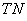 Вопрос 31 Что представляет собой система для электроустановок напряжением до 1 кВ?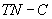 Вопрос 32 Что представляет собой система для электроустановок напряжением до 1 кВ?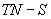 Вопрос 33 Что представляет собой система для электроустановок напряжением до 1 кВ?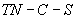 Вопрос 34 Что представляет собой система для электроустановок напряжением до 1 кВ?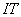 Вопрос 35 Что представляет собой система для электроустановок напряжением до 1 кВ?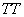 Вопрос 36 Что является определением понятия "Защита от прямого прикосновения"?Вопрос 37 Что является определением понятия "Защита при косвенном прикосновении"?Вопрос 38 Что является определением понятия "Заземлитель"?Вопрос 39 Что является определением понятия "Искусственный заземлитель"?Вопрос 40 Что является определением понятия "Естественный заземлитель"?Вопрос 41 Что является определением понятия "Заземление"?Вопрос 42 Что является определением понятия "Защитное заземление"?Вопрос 43 Что является определением понятия "Основная изоляция"?Вопрос 44 Что является определением понятия "Двойная изоляция"?Вопрос 45 Что является определением понятия "Усиленная изоляция"?Вопрос 46 Дайте правильное определение термину "Сверхнизкое (малое) напряжение (СНН)".Вопрос 47 Что является определением понятия "Защитное электрическое разделение цепей"?Вопрос 48 Являются ли лакокрасочные покрытия изоляцией, защищающей от поражения электрическим током?Вопрос 49 Какую степень защиты должны иметь ограждения и оболочки в электроустановках напряжением до 1 кВ?Вопрос 50 Каким образом должны быть проложены продольные заземлители в электроустановках напряжением выше 1 кВ в сетях с эффективно заземленной нейтралью?Вопрос 51 На какую глубину от поверхности земли следует прокладывать поперечные заземлители в сетях с эффективно заземленной нейтралью электроустановок напряжением выше 1 кВ?Вопрос 52 Каким образом для подстанций напряжением 6-10/0,4 кВ должен быть проложен замкнутый горизонтальный заземлитель (контур), присоединенный к заземляющему устройству?Вопрос 53 Каким должно быть сопротивление заземляющего устройства, к которому присоединены выводы источника трансформатора при линейном напряжении 380 В источника трехфазного тока?Вопрос 54 Что может быть использовано в качестве естественных заземлителей?Вопрос 55 Какое минимальное сечение должен иметь медный заземляющий проводник, присоединяющий заземлитель рабочего (функционального) заземления к главной заземляющей шине в электроустановках напряжением до 1 кВ?Вопрос 56 Что может использоваться в качестве РЕ-проводников в электроустановках напряжением до 1000 В?Вопрос 57 Каким должно быть минимальное сечение отдельно проложенных защитных алюминиевых проводников?Вопрос 58 Каким должно быть минимальное сечение медных проводников основной системы уравнивания потенциалов?Вопрос 59 Каким должно быть минимальное сечение стальных проводников основной системы уравнивания потенциалов?Вопрос 60 Каким образом должно быть выполнено присоединение заземляющих и нулевых защитных проводников и проводников уравнивания потенциалов к открытым проводящим частям?Вопрос 61 Что может быть применено для защиты при косвенном прикосновении в цепях, питающих переносные электроприемники?Вопрос 62 Что такое "Эффективная длина пути утечки"?Вопрос 63 Что такое "Степень загрязнения (СЗ)"? Вопрос 64 Какое количество подвесных тарельчатых изоляторов должно быть в поддерживающих и натяжных гирляндах на ВЛ напряжением 6-20 кВ независимо от материала опор?Вопрос 65 В каких гирляндах тарельчатых изоляторов из стекла и фарфора должны предусматриваться сверх определенного два дополнительных изолятора?Вопрос 66 Что не допускается совместно прокладывать в стальных и других механических прочных трубах, рукавах, коробах, лотках и замкнутых каналах строительных конструкций зданий?Вопрос 67 Что должно быть обеспечено при прокладке проводов и кабелей в трубах, глухих коробах, гибких металлических рукавах и замкнутых каналах?Вопрос 68 Что должно учитываться при выборе вида электропроводки и способа прокладки проводов и кабелей?Вопрос 69 Какие провода следует применять при наличии масел и эмульсий в местах их прокладки?Вопрос 70 Установка каких токопроводов не нормируется ПУЭ?Вопрос 71 Какое минимальное расстояние должно быть от токоведущих частей токопроводов без оболочек (исполнение IP00) до трубопроводов?Вопрос 72 Какое минимальное расстояние должно быть от шинопроводов, имеющих оболочки (исполнение IP21; IP31; IP51; IP65), до трубопроводов и технологического оборудования?Вопрос 73 Какое минимальное расстояние в свету должно быть между проводниками разных фаз или полюсов токопроводов без оболочек (IP00) и от них до сгораемых элементов зданий?Вопрос 74 На какой минимальной высоте от уровня настила моста и тележки крана следует размещать неогражденные токопроводы без защитных оболочек (IP00), прокладываемые по фермам?Вопрос 75 На какую высоту в производственных помещениях, посещаемых только квалифицированным обслуживающим персоналом, следует располагать токопроводы исполнением IP41 и выше?Вопрос 76 Допускается ли совмещенная прокладка токопроводов и технологических трубопроводов на общих опорах?Вопрос 77 Какая охранная зона устанавливается при прохождении кабельных линий до 1 кВ в городах под тротуарами?Вопрос 78 На каком расстоянии на кабелях, проложенных в кабельных сооружениях, должны располагаться бирки?Вопрос 79 Какое максимальное количество силовых кабелей при прокладке в земле рекомендуется прокладывать в траншее?Вопрос 80 Какое минимальное расстояние при прокладке большого количества кабелей проложенных в отдельных траншеях должно быть между группами кабелей?Вопрос 81 При каком количестве силовых кабелей идущих в одном направлении рекомендуется прокладка кабелей в туннелях, по эстакадам и в галереях?Вопрос 82 В каких местах из перечисленных должна применяться прокладка кабелей в блоках?Вопрос 83 При каком числе кабелей допускается осуществлять их прокладку непосредственно в грунте?Вопрос 84 Какие кабели должны применяться для прокладки кабельных линий в кабельных блоках и трубах?Вопрос 85 Какие кабели рекомендуется применять для кабельных линий, прокладываемых по железнодорожным мостам, а так же по другим мостам с интенсивным движением транспорта?Вопрос 86 Какое минимальное количество датчиков должно быть установлено на каждой секции кабельной маслонаполненной линии низкого давления?Вопрос 87 В каких местах из перечисленных, допускается прокладка маслопровода, соединяющего коллектор подпитывающего агрегата с кабельной маслонаполненной линией высокого давления?Вопрос 88 Какое максимальное количество соединительных муфт для трехжильных кабелей 1-10 кВ сечениями 3х120 - 3х240 мм должно быть на 1 км вновь строящихся кабельных линий?Вопрос 89 Какое максимальное количество соединительных муфт для одножильных кабелей должно быть на 1 км вновь строящихся кабельных линий?Вопрос 90 Где должен быть заземлен стальной трубопровод маслонаполненных кабелей линий высокого давления, проложенных в земле?Вопрос 91 На каком расстоянии должны располагаться аварийные выходы в протяженных кабельных сооружениях тепловых электростанций?Вопрос 92 Какое покрытие для защиты от механических повреждений должны иметь кабели напряжением 35 кВ и выше, проложенные в земле?Вопрос 93 Какое покрытие для защиты от механических повреждений должны иметь кабели напряжением ниже 35 кВ?Вопрос 94 На какой минимальной глубине по пахотным землям должна производиться прокладка кабельных линий 6-10 кВ?Вопрос 95 Каким должно быть минимальное расстояние в свету от кабеля, проложенного непосредственно в земле, до фундаментов зданий и сооружений?Вопрос 96 Каким должно быть расстояние по горизонтали в свету между контрольными кабелями при параллельной прокладке кабельных линий?Вопрос 97 Каким должно быть расстояние от кабелей до стволов деревьев при прокладке кабельных линий в зоне насаждений?Вопрос 98 Каким должно быть расстояние в свету между кабелем и стенкой канала теплопровода при прокладке кабельной линии параллельно с теплопроводом?Вопрос 99 Сколько должно составлять расстояние от кабеля КЛ до вертикальной плоскости, проходящей через крайний провод ВЛ 110 кВ при их параллельной прокладке?Вопрос 100 В каких трубах не допускается прокладка маслонаполненных однофазных кабелей низкого давления?Вопрос 101 В каких случаях из перечисленных переход кабелей из блоков в землю допускается осуществлять без кабельных колодцев?Вопрос 102 На отсеки какой длины должны разделяться несгораемыми перегородками протяженные туннели при наличии силовых и контрольных кабелей?Вопрос 103 Допускается ли в кабельном сооружении иметь один выход?Вопрос 104 Чем должны перекрываться кабельные каналы и двойные полы в распределительных устройствах и помещениях?Вопрос 105 Сколько должно составлять расстояние в производственных помещениях между параллельно проложенными силовыми кабелями и трубопроводами с горючими жидкостями?Вопрос 106 На какую глубину кабели должны заглубляться в дно на прибрежных и мелководных участках при пересечении кабельными линиями рек и каналов?Вопрос 107 При какой минимальной толщине слоя земли в земляной траншее допускается прокладка кабельных линий по плотинам, дамбам, пирсам и причалам?Вопрос 108 Каким должно быть сопротивление заземляющих устройств, предназначенных для повторного заземления, защиты от грозовых перенапряжений, заземления электрооборудования, установленного на опорах ВЛ?Вопрос 109 Какой из перечисленных типов опор устанавливается в местах изменения направления трассы ВЛ?Вопрос 110 Какой из перечисленных типов опор устанавливается на прямых участках трассы ВЛ?Вопрос 111 Какой из перечисленных типов опор устанавливается в местах изменения числа, марок и сечений проводов ВЛ?Вопрос 112 Какое наименьшее допустимое расстояние по горизонтали должно быть соблюдено от подземных частей опор или заземляющих устройств опор до пожарных гидрантов, колодцев, люков канализации и водоразборных колонок?Вопрос 113 Какое наименьшее расстояние должно быть установлено от проводов ВЛ до уровня льда при пересечении ВЛ с несудоходными реками и каналами?Вопрос 114 Какое из перечисленных требований, предъявляемых к совместной подвеске на общих опорах проводов ВЛ до 1 кВ и защищенных проводов ВЛЗ 6-20 кВ указано неверно?Вопрос 115 Какой угол по возможности необходимо соблюдать при пересечении ВЛ и ЛС и ЛПВ?Вопрос 116 Для чего служит волоконно-оптическая линия связи на воздушных линиях электропередачи?Вопрос 117 Допускается ли прохождение ВЛ по территории стадионов, учебных и детских учреждений?Вопрос 118 Какое требование, предъявляемое к установке приборов и аппаратов в РУ напряжением до 1 кВ, приведено неверно? Вопрос 119 Каким образом должны устанавливаться резьбовые (пробочные) предохранители? Вопрос 120 Какой должна быть высота сплошного ограждения токоведущих частей в РУ, установленных в помещениях, доступных для неквалифицированного персонала?Вопрос 121 Какое из перечисленных требований, предъявляемых к ограждениям в РУ, установленных в производственных помещениях, приведено неверно?Вопрос 122 Выше какой температуры не должны нагреваться от воздействия электрического тока строительные конструкции, доступные для прикосновения персонала?Вопрос 123 Какое расстояние должно быть в земле между точкой заземления молниеотвода и точкой заземления нейтрали или бака трансформатора? Вопрос 124 В каком случае защита от грозовых перенапряжений неиспользуемых обмоток низшего и среднего напряжения силовых трансформаторов не требуется?Вопрос 125 Какая температура должна поддерживаться для нормальной работы компрессоров в помещении компрессорной установки?Вопрос 126 Трансформаторы какой мощности должны быть оборудованы защитой от повышения давления (реле давления) герметичных трансформаторов с действием ее на сигнал?Вопрос 127 При каком вторичном напряжении для трансформатора преобразовательного агрегата выполняется защита от перенапряжений на стороне вторичного напряжения трансформатора?Вопрос 128 При каком значении концентрации пыли в воздухе при воздушном охлаждении преобразователей должна быть предусмотрена очистка воздуха? Вопрос 129 Какую температуру должно обеспечивать отопление в холодное время при неработающем оборудовании в помещении преобразовательных агрегатов? Вопрос 130 К какому классу по взрывоопасности относятся помещения аккумуляторных батарей, в которых производится заряд аккумуляторов при напряжении более 2,3 В на элемент? Вопрос 131 Какая ширина проходов для обслуживания аккумуляторных батарей должна быть в свету между аккумуляторами при двустороннем расположении аккумуляторов?Вопрос 132 Каким должно быть напряжение между токоведущими частями соседних аккумуляторов разных рядов в период нормальной работы (не заряда) при установке аккумуляторов в два ряда без прохода между рядами?Вопрос 133 При каком значении температуры в помещении уменьшается емкость аккумуляторной батареи? Вопрос 134 К производствам какой категории относятся помещения аккумуляторных батарей? Вопрос 135 Какой должна быть температура в помещениях аккумуляторных батарей в холодное время на уровне расположения аккумуляторов на подстанциях без постоянного дежурства персонала, если аккумуляторная батарея выбрана из расчета работы только на включение и отключение выключателей?Вопрос 136 К производствам какой категории по пожарной и взрывопожарной опасности (в соответствии с ПУЭ) относятся электромашинные помещения?Вопрос 137 В каком случае следует предусматривать выполнение кабельного этажа или кабельного туннеляв подвальном этаже электромашинного помещения? Вопрос 138 Что не допускается при оборудовании камер и каналов вентиляции электрических машин?Вопрос 139 В течение какого периода конструкция генераторов и синхронных компенсаторов должна обеспечивать их нормальную эксплуатацию с возможностью замены изнашивающихся и повреждаемых деталей и узлов при помощи основных грузоподъемных механизмов и средств малой механизации без полной разборки машины?Вопрос 140 Что должно применяться в качестве первичной охлаждающей воды в теплообменниках для гидрогенераторов и синхронных компенсаторов?Вопрос 141 Для какой системы возбуждения допускается не выполнять систему сигнализации о снижении сопротивления изоляции ниже нормы? Вопрос 142 В зависимости от чего должны выбираться меры по обеспечению надежности питания электродвигателей? Вопрос 143 Когда в производственных помещениях необходимо предусматривать приспособления для такелажа электродвигателей?Вопрос 144 Что должны иметь вращающиеся части электродвигателей и части, соединяющие электродвигатели с механизмами (муфты, шкивы)?Вопрос 145 Какое исполнение, как правило, должны иметь электродвигатели, устанавливаемые в помещениях с нормальной средой? Вопрос 146 Какое исполнение должны иметь электродвигатели, устанавливаемые на открытом воздухе? Вопрос 147 Какое исполнение должны иметь электродвигатели, устанавливаемые в помещениях, где возможно оседание на их обмотках пыли и других веществ, нарушающих естественное охлаждение?Вопрос 148 Какого уровня не должен превышать шум, создаваемый электродвигателем совместно с приводимым им механизмом? Вопрос 149 К каким токам должны быть устойчивы коммутационные аппараты электродвигателя? Вопрос 150 Каким образом, как правило, должен производиться пуск асинхронных электродвигателей с короткозамкнутым ротором и синхронных электродвигателей? Вопрос 151 Какая защита должна предусматриваться на электродвигателях? Вопрос 152 Для каких электродвигателей должны применяться в цепи управления механические или электрические устройства выдержки времени, обеспечивающие включение электродвигателя при восстановлении напряжения в течение заданного времени? Вопрос 153 Каким должно быть напряжение электродвигателей переменного и постоянного тока и преобразовательных агрегатов (статистических или вращающихся), устанавливаемых на кранах?Вопрос 154 Где должна быть предусмотрена возможность установки перемычки, закорачивающей между собой и заземляющей все фазы (полюсы) на период осмотра и ремонта самих троллеев или ремонта крана? (Выберите два верных варианта ответов)Вопрос 155 Какими должны быть минимальные расстояния от главных троллеев и троллеев крана до уровня пола цеха или земли при напряжении выше 660 В? Вопрос 156 В какой цвет рекомендуется окрашивать главные троллеи жесткого типа? Вопрос 157 Каким должно быть минимальное сечение медных жил проводов и кабелей вторичных цепей кранов всех типов? Вопрос 158 Каким должно быть минимальное сечение алюминиевых или алюмомедных жил проводов и кабелей вторичных цепей на кранах всех типов? Вопрос 159 Каким способом должна выполняться прокладка проводов и кабелей на кранах, работающих  с жидким и горячим металлом?Вопрос 160 Каким должно быть напряжение на зажимах электродвигателей и в цепях управления ими при всех режимах работы электрооборудования крана?Вопрос 161 В сетях какого напряжения для питания цепей управления и освещения допускается использование в качестве рабочего провода металлических конструкций крана? Вопрос 162 Какое минимальное количество проводников необходимо для заземления корпуса кнопочного аппарата управления крана, управляемого с пола? Вопрос 163 От каких токов должна быть отстроена защита конденсаторной установки от токов КЗ, действующая на отключение? Укажите два правильных варианта ответов.Вопрос 164 С какой выдержкой времени следует производить отключение конденсаторной установки? Вопрос 165 Когда допускается повторное включение конденсаторной установки? Вопрос 166 Какую защиту рекомендуется применять для конденсаторной батареи, имеющей две или более параллельные ветви? Вопрос 167 Какой маслоприемник должен быть устроен при расположении внутри помещения конденсаторной установки выше 1 кВ с общей массой масла более 600 кг?Вопрос 168 Какой маслоприемник должен быть устроен под конденсаторной установкой выше 1 кВ с общей массой масла более 600 кг при расположении ее снаружи помещения? Вопрос 169 Что, согласно Правилам устройства электроустановок, называется питающей осветительной сетью?Вопрос 170 Что, согласно Правилам устройства электроустановок, называется распределительной сетью?Вопрос 171 Что, согласно Правилам устройства электроустановок, называется групповой сетью?Вопрос 172 Что, согласно Правилам устройства электроустановок, называется каскадной системой управления наружным освещением?Вопрос 173 Какие условия для обычного исполнения светильников, согласно Правилам устройства электроустановок, должны соблюдаться при применении люминесцентных ламп в осветительных установках?Вопрос 174 Светильники с какими лампами, согласно Правилам устройства электроустановок, рекомендуется применять для аварийного освещения?Вопрос 175 Светильники какого класса защиты, согласно Правилам устройства электроустановок, необходимо применять (за исключением светильников, обслуживаемых с кранов) в помещениях с повышенной опасностью и особо опасных помещениях при высоте установки светильников общего освещения над полом или площадкой обслуживания менее 2,5 м при условии, что цепь не защищена устройством защитного отключения?Вопрос 176 Светильники какого минимального класса защиты, согласно Правилам устройства электроустановок, допускается применять (за исключением светильников, обслуживаемых с кранов) в помещениях с повышенной опасностью и особо опасных помещениях при высоте установки светильников общего освещения над полом или площадкой обслуживания менее 2,5 м при условии что цепь защищена устройством защитного отключения?Вопрос 177 При каких условиях, согласно Правилам устройства электроустановок, допускается применение люминесцентных ламп для местного освещения в сырых, особо сырых, жарких помещениях и в помещениях с химически активной средой?Вопрос 178 Какое напряжение, согласно Правилам устройства электроустановок, должно применяться для питания переносных светильников в помещениях с повышенной опасностью и особо опасных помещениях?Вопрос 179 На какие виды, согласно Правилам устройства электроустановок, делится аварийное освещение?Вопрос 180 Для чего, согласно Правилам устройства электроустановок, предназначено освещение безопасности?Вопрос 181 При каких значениях тока уставки защитного аппарата силовой цепи, согласно Правилам устройства электроустановок, при питании светильника местного освещения от силовой цепи механизма или станка, для которых предназначен светильник, может не устанавливаться отдельный защитный аппарат в осветительной цепи?Вопрос 182 Что, согласно Правилам устройства электроустановок, может применяться для питания групп светильников вместо групповых щитков при использовании шинопроводов в качестве линий питающей осветительной сети?Вопрос 183 Какое минимальное расстояние, согласно Правилам устройства электроустановок, рекомендуется принимать на территориях промышленных предприятий от опоры наружного освещения до проезжей части?Вопрос 184 При какой минимальной ширине разделительных полос, согласно Правилам устройства электроустановок, опоры освещения улиц и дорог могут устанавливаться по центру этих разделительных полос?Вопрос 185 К какой категории по надежности электроснабжения, согласно Правилам устройства электроустановок, относятся осветительные установки городских транспортных и пешеходных тоннелей?Вопрос 186 При централизованном управлении наружным освещением каких объектов, согласно Правилам устройства электроустановок, должна обеспечиваться возможность местного управления освещением?Вопрос 187 На какой максимальной высоте над уровнем пола, согласно Правилам устройства электроустановок, должны устанавливаться светильники, обслуживаемые со стремянок или приставных лестниц?Вопрос 188 На какой высоте, как правило, должны устанавливаться штепсельные розетки на номинальный ток до 16 А и напряжение до 250 В в производственных помещениях?Вопрос 189 Допускается ли, согласно Правилам устройства электроустановок, сооружение встроенных или пристроенных подстанций в спальных корпусах различных учреждений, в школьных и других учебных заведениях?Вопрос 190 В каких случаях, согласно Правилам устройства электроустановок, допускается размещение встроенных и пристроенных подстанций с использованием сухих трансформаторов в жилых зданиях при выполнении в полном объеме санитарных требований по ограничению уровня шума и вибрации в соответствии с действующими стандартами?Вопрос 191 Какую степень защиты оболочки должны иметь шкафы при размещении ВУ, ВРУ, ГРЩ вне электрощитовых помещений?Вопрос 192 Какое минимальное расстояние, согласно Правилам устройства электроустановок, должно быть от места установки ВУ, ВРУ, ГРЩ до трубопроводов (водопровод, отопление, канализация, внутренние водостоки)?Вопрос 193 При каком минимальном сечении, согласно Правилам устройства электроустановок, питание отдельных электроприемников, относящихся к инженерному оборудованию зданий (насосы, вентиляторы, калориферы, установки кондиционирования воздуха), может выполняться проводами или кабелем с алюминиевыми жилами?Вопрос 194 Каким, согласно Правилам устройства электроустановок, должно быть сечение РЕ проводников, не входящих в состав кабеля?Вопрос 195 На какой ток, согласно Правилам устройства электроустановок, должны устанавливаться штепсельные розетки с защитным контактом в зданиях при трехпроводной сети?Вопрос 196 Какую степень защиты, согласно Правилам устройства электроустановок, должны иметь устанавливаемые на чердаке электродвигатели, распределительные пункты, отдельно устанавливаемые коммутационные аппараты и аппараты защиты?Вопрос 197 Что используется при присоединении переносной или передвижной электросварочной установки непосредственно к стационарной электрической сети?Вопрос 198 Каким кабелем должна выполняться кабельная линия первичной цепи переносной (передвижной) электросварочной установки от коммутационного аппарата до источника сварочного тока?Вопрос 199 Какая должна быть длина гибкого кабеля, соединяющего источник сварочного тока и коммутационный аппарат?Вопрос 200 Каким количеством комплектов органов управления регулирующими устройствами (рукояток, кнопок) рекомендуется оборудовать сварочные автоматы или полуавтоматы с дистанционным регулированием режима работы источника сварочного тока?Вопрос 201 При каком напряжении шкафы комплектных устройств и корпуса сварочного оборудования (машин), имеющие неизолированные токоведущие части, должны быть оснащены блокировкой,  обеспечивающей при открывании дверей (дверец) отключение от электрической сети устройств, находящихся внутри шкафа (корпуса)?Вопрос 202 Что должно быть установлено на электросварочные установки, в которых по условиям электротехнологического процесса не может быть выполнено заземление согласно главе 7.6 ПУЭ, а также переносные и передвижные электросварочные установки, заземление оборудования которых представляет значительные трудности?Вопрос 203 На какое время допускается располагать сварочные посты во взрыво- и пожароопасных зонах?Вопрос 204 Что должно быть предусмотрено при ручной сварке толстообмазанными электродами, электрошлаковой сварке, сварке под флюсом и автоматической сварке открытой дугой?Вопрос 205 В каком случае над переносными и передвижными сварочными установками, находящимися на открытом воздухе, могут не сооружаться навесы из негорючих материалов для защиты рабочего места сварщика и электросварочного оборудования от атмосферных осадков?Вопрос 206 Какое расстояние должно быть от одно- и многопостовых источников сварочного тока до стены?Вопрос 207 Какая должна быть ширина проходов между группами сварочных трансформаторов?Вопрос 208 Применение какого вида провода не допускается для подвода тока от источника сварочного тока к электрододержателю установки ручной дуговой сварки (резки, наплавки) или к дуговой плазменной горелке прямого действия установки плазменной резки (сварки)?Вопрос 209 Какие провода должны использоваться для электрических проводников установок и аппаратов, предназначенных для дуговой сварки сосудов, котлов и трубопроводов?Вопрос 210 Что не допускается применять в качестве обратного провода,  соединяющего свариваемое изделие с источником сварочного тока в установках ручной дуговой сварки (резки, наплавки) или в установках плазменной резки (сварки)?Вопрос 211 С помощью чего допускается соединение обратного провода со свариваемым изделием в установках для автоматической дуговой сварки в случае необходимости (например, при сварке круговых швов)?Вопрос 212 Какая предельная величина напряжения холостого хода установлена для аппаратов ручной и полуавтоматической дуговой сварки?Вопрос 213 На какую величину импульсный генератор не должен увеличивать напряжение холостого хода сварочного трансформатора (действующее значение)?Вопрос 214 Каким должно быть напряжение холостого хода источника сварочного тока в установках плазменной обработки при номинальном напряжении сети для ручной резки, сварки или наплавки?Вопрос 215 Каким должно быть напряжение холостого хода источника сварочного тока в установках плазменной обработки при номинальном напряжении сети для полуавтоматической резки или напыления?Вопрос 216 Каким должно быть напряжение холостого хода вторичной обмотки сварочного трансформатора машины контактной сварки при номинальном напряжении сети?Вопрос 217 При каком напряжении сети допускается непосредственное подключение сварочного трансформатора подвесных машин точечной и роликовой сварки (без разделяющего трансформатора) к ней, при этом первичная цепь встроенного трансформатора должна иметь двойную (усиленную) изоляцию или же машина должна быть оборудована устройством защитного отключения?№ вопроса Текст вопроса Вопрос 1 Что является определением понятия "Изолированная нейтраль"?Вопрос 2 Какая электроустановка считается действующей?Вопрос 3 Что является определением понятия "Эксплуатация"?Вопрос 4 Что является определением понятия "Вторичные цепи электропередачи"?Вопрос 5 Что является определением понятия "Инструктаж целевой"?Вопрос 6 Что является определением понятия "Глухозаземленная нейтраль"?Вопрос 7 Что является определением понятия "Силовая электрическая цепь"?Вопрос 8 Что является определением понятия "Система сборных шин"?Вопрос 9 Что является определением понятия "Токопровод"?Вопрос 10 Что является определением понятия "Трансформаторная подстанция"?Вопрос 11 На кого распространяется действие Правил технической эксплуатации электроустановок потребителей?Вопрос 12 Чем должны быть укомплектованы электроустановки?Вопрос 13 Какую периодичность проверки соответствия схем электроснабжения фактическим эксплуатационным с отметкой на них о проверке обязан обеспечить ответственный за электрохозяйство?Вопрос 14 За что несут персональную ответственность работники, непосредственно обслуживающие электроустановки?Вопрос 15 За что несут персональную ответственность работники, осуществляющие ремонтные работы в электроустановках?Вопрос 16 Что должен сделать работник, заметивший неисправности электроустановки или средств защиты?Вопрос 17 На какие категории подразделяется электротехнический персонал организации?Вопрос 18 Какой персонал относится к электротехнологическому?Вопрос 19 Кто утверждает Перечень должностей и профессий электротехнического персонала, которым необходимо иметь соответствующую группу по электробезопасности?Вопрос 20 Кто имеет право проводить проверку знаний неэлектротехнического персонала с присвоением I группы допуска?Вопрос 21 Какие виды инструктажа проводятся с оперативным и оперативно-ремонтным персоналом?Вопрос 22 В течение какого срока должна проводиться стажировка электротехнического персонала на рабочем месте до назначения на самостоятельную работу?Вопрос 23 В течение какого срока проводится дублирование перед допуском электротехнического персонала к самостоятельной работе?Вопрос 24 На какой срок может быть продлено для работника дублирование, если за отведенное время он не приобрел достаточных производственных навыков?Вопрос 25 Какие меры принимаются к работнику, который в период дублирования был признан профнепригодным к данному виду деятельности?Вопрос 26 Какая периодичность проверки знаний по электробезопасности установлена для электротехнического персонала, непосредственно организующего и проводящего работы по обслуживанию действующих электроустановок?Вопрос 27 В течение какого срока со дня последней проверки знаний работники, получившие неудовлетворительную оценку, могут пройти повторную проверку знаний?Вопрос 28 Какая проверка знаний проводится у персонала при назначении или переводе на другую работу, если новые обязанности требуют дополнительных знаний норм и правил?Вопрос 29 Когда проводится внеочередная проверка знаний персонала?Вопрос 30 Сколько человек должно быть в комиссии по проверке знаний электротехнического персонала?Вопрос 31 Какую группу по электробезопасности должен иметь председатель комиссии по проверке знаний электротехнического персонала Потребителя с электроустановками выше 1000 В?Вопрос 32 Какая группа по электробезопасности должна быть у председателя комиссии по проверке знаний персонала организации с электроустановками до 1000 В?Вопрос 33 Каким образом оформляются результаты проверки знаний персонала по электробезопасности?Вопрос 34 У каких Потребителей электрической энергии должно быть организовано оперативное диспетчерское управление электрооборудованием?Вопрос 35 Что находится в оперативном управлении старшего работника из числа оперативного персонала?Вопрос 36 Что находится в оперативном ведении старшего работника из числа оперативного персонала?Вопрос 37 Сколько человек из числа оперативного персонала должны выполнять сложные переключения на электроустановках?Вопрос 38 Кто утверждает список работников, имеющих право выполнять оперативные переключения?Вопрос 39 В каком случае переключения в электроустановках напряжением выше 1000 В производятся без бланков переключений?Вопрос 40 Кто может выводить из работы блокировки оборудования и устройств РЗА?Вопрос 41 Кто может выполнять переключения в РУ, на щитах и сборках напряжением до 1000 В?Вопрос 42 Какие требования безопасности должен выполнять оперативный персонал при исчезновении напряжения на электроустановке?Вопрос 43 Что входит в состав комплекса технических средств АСУЭ?Вопрос 44 Как часто должна проводиться проверка электрических схем электроустановок на соответствие фактическим эксплуатационным?Вопрос 45 Где должны находиться оперативные схемы электроустановок отдельного участка? Укажите три правильных варианта ответов.Вопрос 46 Что из перечисленного не входит в комплект документации, хранящейся на рабочем месте оперативного персонала?Вопрос 47 Как часто должны пересматриваться производственные инструкции по эксплуатации электроустановок?Вопрос 48 При каком значении давления в баке герметичного трансформатора обслуживающий персонал должен снизить нагрузку?Вопрос 49 С какой периодичностью должна промываться гравийная засыпка маслоприемников трансформаторов?Вопрос 50 Что необходимо предпринять при образовании на гравийной засыпке маслоприемников трансформаторов твердых отложений от нефтепродуктов толщиной более 3 мм?Вопрос 51 Что из перечисленного не соответствует требованиям Правил к содержанию трансформаторов наружной установки?Вопрос 52 При каких условиях допускается параллельная работа трансформаторов?Вопрос 53 Какова продолжительность кратковременной перегрузки масляного трансформатора сверх номинального тока на 30 %?Вопрос 54 Какова продолжительность кратковременной перегрузки масляного трансформатора сверх номинального тока на 45 %?Вопрос 55 Какова продолжительность кратковременной перегрузки масляного трансформатора в аварийном режиме при перегрузке по току в 100 %?Вопрос 56 Какой должна быть температура верхних слоев масла при номинальной нагрузке трансформатора с системой масляного охлаждения?Вопрос 57 Какой должна быть температура верхних слоев масла при номинальной нагрузке трансформатора с системой масляного охлаждения с дутьем и принудительной циркуляцией масла?Вопрос 58 Какой должна быть температура масла на входе в маслоохладитель при номинальной нагрузке трансформатора с системой масляного охлаждения с принудительной циркуляцией масла через водоохладитель?Вопрос 59 В течение какого времени допускается работа с номинальной нагрузкой трансформаторов с системами охлаждения Д при аварийном отключении всех вентиляторов и температуре окружающего воздуха -15 °С?Вопрос 60 Какова допустимая длительность работы трансформатора с номинальной нагрузкой с системой охлаждения Д при аварийном отключении всех вентиляторов и температуре окружающего воздуха 0 °С?Вопрос 61 В течение какого времени допускается работа с номинальной нагрузкой трансформаторов с системами охлаждения Д при аварийном отключении всех вентиляторов и температуре окружающего воздуха +20 °С?Вопрос 62 Какова допустимая длительность работы трансформатора с номинальной нагрузкой с системой охлаждения Д при аварийном отключении всех вентиляторов и температуре окружающего воздуха +30 °С?Вопрос 63 В каком случае на трансформаторах с системой охлаждения Д электродвигатели вентиляторов должны автоматически включаться?Вопрос 64 При каком условии производится отключение электродвигателей вентиляторов на трансформаторах с системой охлаждения Д?Вопрос 65 Как часто должна проверяться правильность выбора коэффициента трансформации на трансформаторах, оснащенных переключателями ответвлений обмоток без возбуждения?Вопрос 66 Как часто должен проводиться осмотр трансформаторов электроустановок без их отключения?Вопрос 67 В каком из перечисленных случаев проводятся внеочередные осмотры трансформаторов?Вопрос 68 В каком из перечисленных случаев трансформатор должен быть аварийно выведен из работы?Вопрос 69 Какое из положений не соответствует требованиям Правил к содержанию помещений РУ?Вопрос 70 Какой должна быть температура воздуха внутри помещений ЗРУ в летнее время?Вопрос 71 В каком случае нарушено требование Правил технической эксплуатации электроустановок потребителей?Вопрос 72 Кто должен выполнять уборку помещений РУ и очистку электрооборудования?Вопрос 73 Какие требования к распределительным устройствам и подстанциям не соответствуют Правилам технической эксплуатации электроустановок потребителей?Вопрос 74 С какой периодичностью проводится осмотр распределительных устройств без их отключения, если персонал находится на дежурстве постоянно?Вопрос 75 С какой периодичностью должны проводиться капитальные ремонты ВЛ на опорах с деревянными деталями?Вопрос 76 С какой периодичностью должны проводиться капитальные ремонты ВЛ на железобетонных и металлических опорах?Вопрос 77 Когда проводятся внеочередные осмотры ВЛ?Вопрос 78 Каким из перечисленных способов могут проводиться ремонтные работы на ВЛ?Вопрос 79 Какая организация должна проводить обрезку деревьев, растущих в непосредственной близости к проводам ВЛ?Вопрос 80 Сколько соединений допускается в пролетах пересечения действующей ВЛ с линиями связи и сигнализации?Вопрос 81 Какие данные должны быть указаны на бирках кабелей в начале и конце линии?Вопрос 82 Какие данные должны быть указаны на бирках соединительных муфт?Вопрос 83 Каким должно быть значение температуры воздуха внутри кабельных туннелей, каналов и шахт в летнее время?Вопрос 84 Как часто должны проводиться осмотры кабельных колодцев линий напряжением до 35 кВ?Вопрос 85 Какова периодичность осмотра трасс кабелей напряжением 110-220 кВ, проложенных в земле?Вопрос 86 Какова периодичность осмотра трасс кабелей напряжением 110-220 кВ, проложенных в коллекторах и туннелях?Вопрос 87 С какой периодичностью должен проводиться осмотр туннелей (коллекторов), шахт и каналов на подстанциях с постоянным дежурством персонала?Вопрос 88 Какие материалы для ремонта кабельных линий могут храниться в кабельных сооружениях?Вопрос 89 На какой глубине в местах нахождения кабелей запрещается рыть траншеи землеройными машинами?Вопрос 90 В каком случае нарушены требования Правил при зимней раскопке мест прохождения кабелей?Вопрос 91 На каком расстоянии от кабелей разрешается применять ударные механизмы?Вопрос 92 Какие требования к электродвигателям не соответствуют Правилам технической эксплуатации электроустановок потребителей?Вопрос 93 Какова периодичность проверки плотности тракта охлаждения продуваемых электродвигателей, устанавливаемых в пыльных помещениях и помещениях с повышенной влажностью?Вопрос 94 Какое из положений не соответствует Правилам технической эксплуатации электроустановок потребителей при эксплуатации электродвигателей?Вопрос 95 В каких пределах должно поддерживаться напряжение на шинах РУ?Вопрос 96 При каком напряжении на шинах РУ, в целях обеспечения долговечности, использовать электродвигатели не рекомендуется?Вопрос 97 Значению какого тока должна соответствовать красная черта на шкале амперметра электродвигателя механизма, технологический процесс которого регулируется по току статора?Вопрос 98 Сколько раз допускается пускать из холодного состояния ЭД с короткозамкнутым ротором?Вопрос 99 Сколько раз допускается пускать из горячего состояния ЭД с короткозамкнутым ротором?Вопрос 100 Какие требования должен выполнять обслуживающий персонал при эксплуатации электродвигателей, длительно находящихся в резерве и не имеющим обогрева?Вопрос 101 Кто утверждает график периодичности измерения вибрации подшипников электродвигателей ответственных механизмов?Вопрос 102 Что из перечисленного входит в функции персонала, обслуживающего электродвигатели?Вопрос 103 В каком случае электродвигатели должны быть немедленно отключены от питающей сети?Вопрос 104 Какое значение сопротивления изоляции должно поддерживаться в электрически связанных вторичных цепях устройств РЗАиТ относительно земли в пределах каждого присоединения?Вопрос 105 Какое значение сопротивления изоляции должно поддерживаться между электрически не связанными цепями различного назначения в пределах каждого присоединения (измерительные цепи, цепи оперативного тока, сигнализации)?Вопрос 106 Какое значение сопротивления изоляции должно поддерживаться в выходных цепях телеуправления и цепях питания напряжением 220 В устройств телемеханики?Вопрос 107 Какое значение сопротивления изоляции должно поддерживаться в цепях устройств РЗАиТ, рассчитанных на рабочее напряжение 60 В и ниже, питающихся от отдельного источника или через разделительный трансформатор?Вопрос 108 Каким образом испытывают изоляцию между жилами контрольного кабеля тех цепей, где имеется повышенная вероятность замыкания с серьезными последствиями (цепи газовой защиты, цепи конденсаторов, используемых как источник оперативного тока)?Вопрос 109 Какие действия персонала запрещены при работе на панелях (в шкафах) и в цепях управления, релейной защиты, электроавтоматики и телемеханики?Вопрос 110 Какие требования ко вторичным обмоткам трансформаторов тока установлены Правилами технической эксплуатации электроустановок потребителей ?Вопрос 111 Что из перечисленного должен осуществлять оперативный персонал?Вопрос 112 По какому документу должен выполнять операции оперативный персонал на панелях (в шкафах) устройств РЗАиТ с помощью ключей, контактных накладок и испытательных блоков?Вопрос 113 Каким образом производится присоединение заземляющих проводников к заземлителю и заземляющим конструкциям?Вопрос 114 В какой цвет должны быть окрашены открыто проложенные заземляющие проводники?Вопрос 115 Можно ли использовать землю в качестве фазного или нулевого провода в электроустановках до 1000 В?Вопрос 116 Какая вода должна применяться для доливки аккумуляторов?Вопрос 117 Какая надпись должна быть выполнена на счетчике электрической энергии?Вопрос 118 Кто имеет право осуществлять вскрытие средств электрических измерений, не связанное с работами по нормальному функционированию регистрирующих приборов?Вопрос 119 Кто в организации ведет наблюдение за работой счетчиков электрической энергии?Вопрос 120 Чем должны отличаться светильники аварийного освещения от светильников рабочего освещения?Вопрос 121 Какое напряжение должно применяться для питания переносных (ручных) светильников, применяемых в помещениях с повышенной опасностью?Вопрос 122 К каким распределительным электрическим сетям могут присоединяться источники сварочного тока?Вопрос 123 Какие дополительные средства защиты при выполнении сварочных работ в помещениях с повышенной опасностью использовать запрещено?Вопрос 124 Кто имеет право проводить электросварочные работы?Вопрос 125 Кто имеет право проводить присоединение и отсоединение от сети электросварочных установок?Вопрос 126 Кто имеет право выполнять сварочные работы в замкнутых или труднодоступных местах?Вопрос 127 Когда и с какой периодичностью проводят измерение сопротивления изоляции электросварочных установок?Вопрос 128 Кто должен обслуживать электротермические установки?Вопрос 129 В какое время года и с какой периодичностью необходимо контролировать температуру нагрева шин и контактных соединений электротермических установок?Вопрос 130 Кто имеет право проводить осмотр индукционных плавильных печей?Вопрос 131 Как часто должен проводиться осмотр электродных котлов напряжением выше 1000 В?Вопрос 132 Какое электрооборудование допускается к эксплуатации во взрывоопасных зонах?Вопрос 133 Можно ли включать автоматически отключившуюся электроустановку, которая находится во взрывоопасной зоне, без выяснения причин ее отключения?Вопрос 134 Какой персонал допускается к работе с переносными электроприемниками?№ вопроса Текст вопроса Вопрос 1 На кого распространяются Правила по охране труда при эксплуатации электроустановок?Вопрос 2 Что противоречит требованиям охраны труда?Вопрос 3 Какому требованию должны соответствовать электроустановки?Вопрос 4 Чем должны быть укомплектованы электроустановки?Вопрос 5 Какие требования к работникам, занятым на работах с вредными и (или) опасными условиями труда указаны неверно?Вопрос 6 Каким образом оформляются результаты проверки знаний по охране труда Потребителей?Вопрос 7 Какие из перечисленных работ не относятся к специальным, право проведения которых должно быть зафиксировано записью в удостоверении?Вопрос 8 Право проведения каких работ должно быть зафиксировано в удостоверении о проверке знаний правил работы в электроустановках в графе "Свидетельство на право проведения специальных работ"?Вопрос 9 Что должен предпринять работник, в случае если он не имеет права принять меры по устранению нарушений требований Правил, представляющих опасность для людей, неисправностей электроустановок, машин, механизмов, приспособлений, инструмента, средств защиты?Вопрос 10 Кто относится к оперативному персоналу?Вопрос 11 Какую группу по электробезопасности должны иметь работники из числа оперативного персонала, единолично обслуживающие электроустановки напряжением выше 1000 В?Вопрос 12 Какую группу по электробезопасности должны иметь работники из числа оперативного персонала, единолично обслуживающие электроустановки напряжением до 1000 В?Вопрос 13 Каким должно быть расстояние от людей и применяемых ими инструментов и приспособлений до неогражденных токоведущих частей в электроустановках напряжением 1-35 кВ?Вопрос 14 На какое расстояние не допускается приближение механизмов и грузоподъемных машин к находящимся под напряжением неогражденным токоведущим частям при выполнении работ в электроустановках 110 кВ?Вопрос 15 На какое расстояние не допускается приближаться работникам к находящимся под напряжениям неогражденным токоведущим частям ОРУ 220 кВ?Вопрос 16 При каком условии работники, не обслуживающие электроустановки, могут быть допущены в РУ выше 1000 В?Вопрос 17 При каком условии работники, не обслуживающие электроустановки, могут допускаться в РУ до 1000 В?Вопрос 18 Что запрещается при проведении осмотров электроустановок выше 1000 В?Вопрос 19 Что не запрещено при проведении осмотров РУ выше 1000 В?Вопрос 20 В каких целях допускается приближение на расстояние менее 8 метров к месту возникновения короткого замыкания на землю при работах на ВЛ?Вопрос 21 Кто дает разрешение на снятие напряжения при несчастных случаях для освобождения пострадавшего от действия электрического тока?Вопрос 22 Какие изолирующие электрозащитные средства необходимо использовать при выполнении операций с коммутационными аппаратами с ручным приводом на установках выше 1000 В?Вопрос 23 В каком из перечисленных случаев допускается заменять предохранители под напряжением и под нагрузкой?Вопрос 24 Какие изолирующие электрозащитные средства необходимо использовать при снятии и установке предохранителей под напряжением в электроустановках выше 1000 В?Вопрос 25 В каком случае нарушен порядок хранения и выдачи ключей?Вопрос 26 Кто относится к оперативному персоналу?Вопрос 27 Кто относится к оперативно-ремонтному персоналу?Вопрос 28 Кто относится к административно-техническому персоналу?Вопрос 29 Кто имеет право проводить единоличный осмотр электроустановок напряжением выше 1000 В?Вопрос 30 Каким образом не допускается производство работ в действующих электроустановках?Вопрос 31 Допускается ли самовольное проведение работ в действующих электроустановках, а также расширение рабочих мест и объема задания, определенных нарядом, распоряжением или утвержденным работодателем перечнем работ, выполняемых в порядке текущей эксплуатации?Вопрос 32 Что включает в себя понятие "Наряд-допуск"?Вопрос 33 Каким образом должно оформляться согласование работ, выполняемых в месте проведения работ по другому наряду?Вопрос 34 Что недопустимо при выполнении работ под напряжением в электроустановках напряжением до 1000 В?Вопрос 35 Какое из перечисленных требований соответствует Правилам по охране труда при эксплуатации электроустановок?Вопрос 36 По проводам какого сечения допускается перемещение работников при выполнении работ (независимо от класса напряжения)?Вопрос 37 В каком случае нарушены требования охраны труда при техническом обслуживании осветительных устройств, расположенных на потолке машинных залов и цехов?Вопрос 38 Какие из перечисленных требований безопасности необходимо соблюдать при производстве работ в электроустановках?Вопрос 39 В каком случае нарушены требования по охране труда при производстве работ в ОРУ на проводах (тросах) и относящихся к ним изоляторах, арматуре, расположенных выше проводов, тросов, находящихся под напряжением?Вопрос 40 Что из перечисленного запрещено при выполнении работ в действующих электроустановках?Вопрос 41 Что необходимо помнить при выполнении работ в действующих электроустановках?Вопрос 42 Какие мероприятия не относятся к организационным, обеспечивающим безопасность работ в электроустановках?Вопрос 43 Какие из перечисленных работников являются ответственными за безопасное ведение работ в электроустановках?Вопрос 44 За что не несет ответственность выдающий наряд, отдающий распоряжение?Вопрос 45 Кто назначается ответственным руководителем работ в электроустановках выше 1000 В?Вопрос 46 Кто назначается ответственным руководителем работ в электроустановках до 1000 В?Вопрос 47 За что отвечает допускающий?Вопрос 48 Какую группу по электробезопасности должен иметь допускающий в электроустановках напряжением до 1000 В?Вопрос 49 За выполнение какой из перечисленных функций не несет ответственность
производитель работ?Вопрос 50 Какую группу по электробезопасности должен иметь производитель работ, выполняемых по наряду в электроустановках напряжением выше 1000 В?Вопрос 51 Какие из перечисленных функций не входят в обязанности наблюдающего?Вопрос 52 Сколько работников, имеющих II группу по электробезопасности, допускается включать в бригаду?Вопрос 53 В каких случаях оперативный персонал, находящийся на дежурстве можно привлекать к работе в бригаде по наряду?Вопрос 54 Сколько экземпляров наряда должно оформляться? Вопрос 55 Допускается ли оформлять наряд в электронном виде?Вопрос 56 На какой срок разрешается выдавать наряд со дня начала работ в действующих электроустановках? Вопрос 57 На какой срок может быть продлен наряд на производство работ в электроустановках?Вопрос 58 Кто имеет право на продление нарядов?Вопрос 59 Каким способом может быть передано разрешение на продление наряда?Вопрос 60 В течение какого времени должны храниться наряды, работы по которым полностью закончены? Вопрос 61 После какого срока могут быть уничтожены наряды, работы по которым полностью закончены и не имели место аварии, инциденты и несчастные случаи?Вопрос 62 Каким образом в электроустановках ведется учет производства работ по нарядам и распоряжениям? Вопрос 63 Какие требования установлены Правилами по охране труда при эксплуатации электроустановок по ведению журнала учета работ по нарядам и распоряжениям?Вопрос 64 Требуется ли оформление перевода на другое рабочее место при производстве работ по одному наряду на электродвигателях и их присоединениях в РУ, укомплектованном шкафами КРУ?Вопрос 65 В каком из перечисленных случаев допускается выдавать один наряд для одновременного или поочередного выполнения работ на разных рабочих местах одной электроустановки?Вопрос 66 Когда допускается выдавать один наряд для одновременного или поочередного выполнения работ на разных рабочих местах одной электроустановки?Вопрос 67 Допустимо ли пребывание одного или нескольких членов бригады отдельно от производителя работ, в случае рассредоточения членов бригады по разным рабочим местам?Вопрос 68 Какие из перечисленных видов работ относятся к однотипным?Вопрос 69 Кто осуществляет допуск к работам на КЛ расположенных в РУ, если РУ и КЛ принадлежат разным организациям? Вопрос 70 В каком случае выдача одного наряда на проведение работ на нескольких ВЛ (цепей) не требуется?Вопрос 71 В каком случае нарушены требования охраны труда при выполнении работ на воздушных линиях электропередачи?Вопрос 72 На какой срок выдается распоряжение на производство работ в электроустановках? Вопрос 73 По какому документу должны выполняться неотложные работы в электроустановках напряжением выше 1000 В, для выполнения которых требуется более 1 часа или участие более трех работников, включая работника, осуществляющего надзор? Вопрос 74 Что не соответствует требованиям по организации неотложных работ по распоряжению?Вопрос 75 В каком документе оформляется допуск к работам по распоряжению?Вопрос 76 Какую работу допускается выполнять по распоряжению в электроустановках напряжением выше 1000 В? Вопрос 77 Кому разрешается работать единолично в электроустановках напряжением до 1000 В, расположенных в помещениях, кроме особо опасных? Вопрос 78 Какие работы по распоряжению в электроустановках напряжением выше 1000 В может проводить один работник, имеющий III группу по электробезопасности? Вопрос 79 Кто имеет право по распоряжению единолично проводить уборку помещений с электрооборудованием напряжением до и выше 1000 В, где токоведущие части ограждены? Вопрос 80 Кто относится к ремонтному персоналу?Вопрос 81 В каком случае нарушен порядок организации работ по распоряжению?Вопрос 82 Какую группу по электробезопасности должны иметь члены бригады, работающие в электроустановках до и выше 1000 В?Вопрос 83 Какую группу по электробезопасности должен иметь наблюдающий при производстве работ в электроустановках напряжением выше 1000 В?Вопрос 84 Какие из перечисленных работ проводить по распоряжению одному работнику, имеющему группу III в электроустановках выше 1000 В не допускается?Вопрос 85 Какие из перечисленных работ могут выполняться на ВЛ по распоряжению одним работником, имеющим II группу по электробезопасности?Вопрос 86 В каких электроустановках могут выполняться работы в порядке текущей эксплуатации? Вопрос 87 Кто из перечисленных лиц проводит целевой инструктаж перед выполнением работ в порядке текущей эксплуатации? Вопрос 88 Какие работы из перечисленных можно отнести к работам, выполняемым в порядке текущей эксплуатации в электроустановках напряжением до 1000 В? Вопрос 89 Какие работы могут выполняться в порядке текущей эксплуатации в электроустановках напряжением до 1000 В? Вопрос 90 Каким способом может быть передано разрешение персоналу, выполняющему подготовку рабочего места и допуск бригады к работе?Вопрос 91 По какому количеству нарядов разрешается допуск бригады к работе в электроустановках? Вопрос 92 Какие мероприятия выполняются, если в процессе подготовки рабочего места по наряду возникают сомнения в достаточности и правильности мероприятий по подготовке рабочего места и возможности безопасного выполнения работ? Вопрос 93 Каким образом допускающий перед допуском к работе убеждается в выполнении технических мероприятий по подготовке рабочего места?Вопрос 94 Кто выполняет проверку подготовки рабочего места при отсутствии оперативного персонала? Вопрос 95 Что обязан сделать допускающий, осуществляющий первичный допуск бригады к работе по наряду или распоряжению? Вопрос 96 Какой инструктаж должен пройти электротехнический персонал перед началом работ по распоряжению? Вопрос 97 Что должно предшествовать началу работ по наряду или по распоряжению? Вопрос 98 Кому может проводить целевой инструктаж при работах по наряду работник, выдающий наряд? Вопрос 99 Кому может проводить целевой инструктаж при работах по наряду допускающий? Вопрос 100 Кто проводит целевой инструктаж при работах по распоряжению для членов бригады?Вопрос 101 Кто инструктирует бригаду по вопросам использования инструмента и приспособлений? Вопрос 102 Кому проводит целевой инструктаж, предусматривающий указания по безопасному выполнению конкретной работы, выдающий наряд? Вопрос 103 Кому проводит целевой инструктаж, предусматривающий указания по безопасному выполнению конкретной работы, отдающий распоряжение? Вопрос 104 Что должен содержать целевой инструктаж, проводимый ответственным руководителем работ, при работах по наряду?Вопрос 105 В скольких экземплярах наряда оформляется допуск при совмещении производителем работ обязанностей допускающего?Вопрос 106 Что должен сделать производитель работ (наблюдающий), в случае временного ухода с рабочего места и отсутствия возможности переложить исполнение своих обязанностей на ответственного руководителя работ, допускающего или работника, имеющего право выдачи нарядов? Вопрос 107 Каким образом члены бригады, имеющие третью группу по электробезопасности, могут осуществлять временный уход с рабочего места в РУ? Вопрос 108 При каком условии возвратившиеся члены бригады могут приступить к работе (после временного ухода из РУ)?Вопрос 109 Что необходимо предпринять при обнаружении нарушений Правил или выявлении других обстоятельств, угрожающих безопасности работающих?Вопрос 110 Каким образом должен осуществляться допуск на рабочее место после выявления обстоятельств, угрожающих безопасности работающих?Вопрос 111 В каких из перечисленных случаев наряд должен быть выдан заново? Вопрос 112 Кто осуществляет перевод бригады на другое рабочее место в РУ выше 1000 В? Вопрос 113 Какие требования по переводу бригады на другое рабочее место не соответствуют Правилам по охране труда при эксплуатации электроустановок?Вопрос 114 В каком случае нарушены требования по охране труда при оформлении перерывов в работе и повторных допусках в электроустановки?Вопрос 115 Какие требования по осуществлению повторного допуска к работе на подготовленное рабочее место указаны неверно?Вопрос 116 Кто не может осуществлять повторный допуск на подготовленное рабочее место в последующие дни?Вопрос 117 Что обязан выполнять производитель работ (наблюдающий) при возобновлении работы на следующий день?Вопрос 118 Какое из приведенных требований не соответствует Правилам по охране труда при эксплуатации электроустановок?Вопрос 119 Какие из перечисленных сведений должен сообщить дежурному оперативному персоналу или работнику, выдавшему наряд, производитель работ после полного окончания работ по наряду?Вопрос 120 Кто сообщает работнику, выдающему разрешение на подготовку рабочих мест и допуск к работе, а также оперативному персоналу, в чьем оперативном управлении находится электроустановка, о полном окончании работ и о возможности включения электроустановки?Вопрос 121 В какой оперативной документации должно быть отражено окончание работ по наряду или распоряжению?Вопрос 122 Кто имеет право включать электроустановки после полного окончания работ? Вопрос 123 Кому может быть предоставлено право после окончания работы включить электроустановку без получения дополнительного разрешения или распоряжения в том случае, если к работам на электроустановке или ее участке не допущены другие бригады?Вопрос 124 В каком случае допускающему из числа оперативного персонала разрешается предоставлять право после окончания работы в электроустановке включить ее без получения дополнительного разрешения или распоряжения (если к работам на электроустановке или ее участке не допущены другие бригады)?Вопрос 125 В какой последовательности необходимо выполнять технические мероприятия, обеспечивающие безопасность работ со снятием напряжения? Вопрос 126 Что из перечисленного не относится к техническим мероприятиям, обеспечивающим безопасность работ со снятием напряжения? Вопрос 127 Какие меры безопасности необходимо принимать для предотвращения ошибочного включения коммутационных аппаратов при отсутствии в схеме предохранителей во время проведения планового ремонта электроустановки? Вопрос 128 Какие запрещающие плакаты вывешиваются на приводах коммутационных аппаратов во избежание подачи напряжения на рабочее место при проведении ремонта или планового осмотра оборудования?Вопрос 129 Какой плакат вывешивают у снятых предохранителей при подготовке рабочего места на присоединениях напряжением до 1000 В, не имеющих коммутационных аппаратов? Вопрос 130 Какие запрещающие плакаты вывешиваются на задвижках, закрывающих доступ воздуха в пневматические приводы разъединителей, во избежание подачи напряжения на рабочее место при проведении ремонта или планового осмотра оборудования? Вопрос 131 Кому разрешено проверять отсутствие напряжения в РУ электроустановок выше 1000 В?Вопрос 132 Сколько работников и с какой группой по электробезопасности должны выполнять проверку отсутствия напряжения на ВЛ напряжением до 1000 В? Вопрос 133 Сколько работников и с какой группой по электробезопасности должны выполнять проверку отсутствия напряжения на ВЛ напряжением выше 1000 В? Вопрос 134 В какой последовательности необходимо выполнять установку переносного заземления? Вопрос 135 Кто имеет право устанавливать переносные заземления в электроустановках выше 1000 В? Вопрос 136 В каких случаях допускается временное снятие заземлений, установленных при подготовке рабочего места?Вопрос 137 Что должно быть выполнено в электроустановках, конструкция которых такова, что установка заземления опасна или невозможна?Вопрос 138 Кто имеет право устанавливать и снимать переносные заземления на ВЛ напряжением выше 1000 В, отключенных для ремонта? Вопрос 139 Что запрещено при установке заземлений на ВЛ?Вопрос 140 Каковы требования Правил к установке заземлений на ВЛ до 1000 В?Вопрос 141 По какой причине не допускается заземлять провода (тросы) на конечной анкерной опоре смонтированного анкерного пролета, а также смонтированного участка ВЛ?Вопрос 142 Какие мероприятия по подготовке рабочего места указаны неверно?Вопрос 143 Кто может устанавливать и снимать изолирующие накладки на токоведущие части электроустановок напряжением выше 1000 В?Вопрос 144 Какие плакаты должны быть вывешены на ограждениях камер, шкафах и панелях, граничащих с рабочим местом?Вопрос 145 При каком уровне напряженности воздействующего электрического поля пребывание в зоне действия без применения средств защиты не разрешается? Вопрос 146 В каких из перечисленных случаев не допускается применение экранирующих комплектов?Вопрос 147 В каком случае нарушены требования охраны труда при использовании машин на пневмоколесном ходу в зоне влияния электрического поля?Вопрос 148 Что должно применяться в качестве мер защиты от воздействия магнитного поля?Вопрос 149 При выполнении каких условий допускаются установка и снятие специальных закороток при испытаниях генератора на участках его схемы или схемы блока?Вопрос 150 Кому разрешено по распоряжению выполнять измерения напряжения на валу и сопротивление изоляции ротора работающего генератора?Вопрос 151 Кто может выполнять обточку и шлифовку контактных колец ротора, шлифовку коллектора возбудителя выведенного в ремонт генератора?Вопрос 152 Кто может быть допущен для выполнения работ по распоряжению на работающем генераторе Вопрос 153 Какие требования безопасности должен соблюдать работник, допущенный к обслуживанию щеточного аппарата на работающем генераторе? Вопрос 154 Чем должно быть регламентировано производство ремонтных работ на аппаратах электролизной установки? Вопрос 155 Как должны выполняться ремонтные работы на газопроводах водорода, если их проведение не требует проведения технических мероприятий по подготовке рабочих мест? Вопрос 156 При соблюдении каких условий могут выполняться работы с открытым огнем в помещении электролизной установки? Вопрос 157 Чем можно проводить отогрев замерзших трубопроводов и задвижек? Вопрос 158 Какие светильники должны применяться для внутреннего освещения аппаратов во время их осмотра и ремонта? Вопрос 159 Какова максимальная концентрация выхода углекислого газа при продувке ресивера в его верхней части, путем вытеснения водорода углекислым газом? Вопрос 160 Что не допускается хранить в помещении электролизной установки?Вопрос 161 На каких участках электросети допускается установка заземления при работе на электродвигателе?Вопрос 162 Каким образом можно заземлять КЛ у электродвигателей до 1000 В в тех случаях, когда сечение жил кабеля не позволяет применять переносные заземления? Укажите два правильных варианта ответов.Вопрос 163 Какие из перечисленных мероприятий должны быть выполнены перед допуском к работе на электродвигателях, способных к вращению за счет соединенных с ними механизмов (дымососов, вентиляторов, насосов)?Вопрос 164 Какие технические мероприятия перед допуском к работе на электродвигателях указаны неверно?Вопрос 165 Какие требования безопасности при проведении работ на электродвигателях одного напряжения выведенных в ремонт агрегатов по одному наряду указаны неверно? Вопрос 166 Какое требование по включению электродвигателя для опробования после ремонта не соответствует требованиям Правил?Вопрос 167 Каким образом регламентировано проведение работ на вращающемся электродвигателе без соприкосновения с токоведущими и вращающимися частями?Вопрос 168 Что не допускается работнику, обслуживаемому щеточный аппарат на работающем электродвигателе?Вопрос 169 Какие мероприятия при испытаниях воздушных выключателей указаны неверно? Вопрос 170 Какие мероприятия необходимо выполнить перед подъемом на воздушный выключатель для его испытания? Вопрос 171 Кто может осуществлять операции по опробованию коммутационного аппарата при его наладке?Вопрос 172 В какое положение необходимо устанавливать тележку с выключателем при работе в отсеке шкафа КРУ? Вопрос 173 В какое положение необходимо устанавливать тележку КРУ с выключателем для опробования и работы в цепях управления и защиты? Вопрос 174 В каких случаях разрешается устанавливать тележку КРУ с выключателем в контрольное положение?Вопрос 175 Какие осмотры и ремонты разрешаются при работах на оборудовании мачтовых и столбовых ТП и КТП без отключения питающей линии выше 1000 В?Вопрос 176 Как должна выполняться работа, если расстояния до токоведущих частей, находящихся под напряжением, меньше допустимых?Вопрос 177 Как производится допуск к работам на мачтовых ТП и КТП киоскового типа независимо от наличия или отсутствия напряжения на линии? Вопрос 178 Каким образом должны выполняться осмотры силовых трансформаторов, масляных шунтирующих и дугогасящих реакторов?Вопрос 179 Как должны выполняться осмотры газового реле после срабатывания?Вопрос 180 Каким документом регламентируются работы, связанные с выемкой активной части из бака трансформатора (реактора) или поднятием колокола?Вопрос 181 Как производится работа внутри баков трансформатора? Вопрос 182 Светильниками какого напряжения необходимо пользоваться при работе внутри трансформатора? Вопрос 183 Каково время пребывания каждого работника внутри трансформатора, если в процессе работы в бак подается осушенный воздух (с точкой росы - 40 °С)?Вопрос 184 Как избежать появления электростатического заряда в процессе слива и залива трансформаторного масла в трансформаторы 110 кВ и выше?Вопрос 185 Что запрещено при выполнении работ на измерительных трансформаторах тока?Вопрос 186 Какие требования к измерительным трансформаторам тока указаны неверно?Вопрос 187 Что необходимо выполнить перед началом работ, связанных с разъединением трубопровода (замена задвижки, участка трубы)?Вопрос 188 В каком случае допускается открывать кожух электрического котла?Вопрос 189 Какой персонал допускается к работам с кислотой, щелочью и свинцом? Вопрос 190 Кто имеет право проводить обслуживание аккумуляторных батарей и зарядных устройств? Вопрос 191 Какие действия запрещены персоналу при проведении работ на конденсаторных установках?Вопрос 192 На какую глубину допускается рыхление грунта над кабелем отбойными молотками при производстве ремонтных работ? Вопрос 193 На какое минимальное расстояние допускается приближение источника тепла при отогреве кабеля в зимнее время при производстве ремонтных работ? Вопрос 194 Как должны проводиться разработка и крепление грунта в выемках глубиной более 2 м? Вопрос 195 На какую глубину допускается рыть роторными экскаваторами в плотных связанных грунтах траншеи с вертикальными стенами без установки креплений? Вопрос 196 Кто должен производить прокол кабеля? Вопрос 197 Разрешается ли перекладывать участок кабеля, находящийся под напряжением, если на нем есть муфта, в электроустановках выше 1000 В? Вопрос 198 Какую температуру должен иметь перекладываемый кабель, находящийся под напряжением? Вопрос 199 Какие требования безопасности при работах в подземных кабельных сооружениях указаны неверно? Вопрос 200 Каким должно быть содержание кислорода в воздухе во время работы в подземном сооружении? Вопрос 201 Как обеспечивается принудительная вентиляция газоопасных подземных сооружений? Вопрос 202 Что из перечисленного не соответствует требованиям, предъявляемым к проведению газоопасных работ в подземных сооружениях? Вопрос 203 Каково минимально допустимое расстояние по горизонтали от основания неукрепленного откоса выемки глубиной 2 м на суглинистом грунте, до ближайшей опоры установленной строительной машины? Вопрос 204 Каково минимально допустимое расстояние по горизонтали от основания неукрепленного откоса выемки глубиной 4 м на песчаном грунте, до ближайшей опоры установленной строительной машины? Вопрос 205 В каком случае нарушены требования охраны труда при выполнении работ на кабельных линиях?Вопрос 206 В каком случае нарушены требования по охране труда при проведении работ в подземных кабельных сооружениях?Вопрос 207 Каким должно быть содержание кислорода до начала и во время проведения работы в подземном кабельном сооружении?Вопрос 208 Светильники какого напряжения должны применяться для освещения рабочих мест в колодцах и туннелях?Вопрос 209 Каким образом должна проверяться прочность опор ВЛ? Вопрос 210 На какую высоту разрешается подниматься на опору работникам с группой по электробезопасности III? Вопрос 211 Кто определяет способ валки и установки опоры при работах на ВЛ? Вопрос 212 Сколько человек должно быть в составе бригады, выполняющих работы по перетяжке и замене проводов на воздушных линиях электропередач напряжением до 1000 В? Вопрос 213 Допускается ли работа на ВЛ напряжением до 1000 В без снятия напряжения? Вопрос 214 Какую группу по электробезопасности должны иметь члены бригады, имеющие право работ под потенциалом провода ВЛ напряжением выше 1000 В? Вопрос 215 На какое расстояние запрещается приближаться к изолированному от опоры молниезащитному тросу? Вопрос 216 В каком случае не разрешается работать на ВЛ и ВЛС, находящихся под напряжением? Вопрос 217 Какие требования безопасности при монтаже проводов ВЛ указаны неверно? Вопрос 218 Каким образом должна быть обеспечена защита от потенциала при работах на проводах, выполняемых с телескопической вышки? Вопрос 219 Как должна выполняться замена проводов при работах на проводах и относящихся к ним изоляторах, арматуре, расположенных выше проводов, находящихся под напряжением?Вопрос 220 Какие работы на ВЛ должны выполняться по технологическим картам или ППР?Вопрос 221 Какие из перечисленных мероприятий должны быть выполнены для обеспечения безопасного производства работ на ВЛ под наведенным напряжением?Вопрос 222 Какие требования безопасности при выполнении работы на ВЛ под наведенным напряжением указаны неверно? Вопрос 223 Разрешается ли в РУ заземлять провод отключенной фазы при пофазном ремонте ВЛ? Вопрос 224 Что следует предпринять для локализации дугового разряда при пофазном ремонте ВЛ 110 кВ и выше?Вопрос 225 Как должны выполняться работы по расчистке трассы ВЛ от деревьев?Вопрос 226 Что необходимо предусмотреть для быстрого отхода от падающего дерева в зимнее время до начала валки деревьев?Вопрос 227 На какое расстояние не допускается приближение к дереву в случае его падения на провода ВЛ? Вопрос 228 Кто может выполнять обход ВЛ в труднопроходимой местности и в условиях неблагоприятной погоды? Вопрос 229 Какие действия необходимо предпринять в случае обнаружения признаков протекания тока на землю? Вопрос 230 Каковы требования Правил при выполнении на ВЛ, находящейся под напряжением, работ по удалению с проводов упавших деревьев?Вопрос 231 В каком из перечисленных случаев работа на ВЛИ 0,38 кВ без снятия напряжения запрещается?Вопрос 232 Укажите состав бригады и требования к работникам, выполняющим работы без снятия напряжения на ВЛИ 0,38 кВ.Вопрос 233 Какие работы на ВЛ должны выполняться по технологическим картам или ППР? Вопрос 234 Кто допускается к проведению испытаний электрооборудования с подачей повышенного напряжения от постороннего источника? Вопрос 235 Какой персонал может быть допущен к проведению испытаний электрооборудования в качестве производителя работ?Вопрос 236 Какова продолжительность стажировки производителя работ перед допуском к проведению испытаний электрооборудования? Вопрос 237 Кто осуществляет допуск к испытаниям электрооборудования вне электроустановок, если не назначен ответственный руководитель работ? Вопрос 238 Где оговаривается в наряде проведение испытаний в процессе монтажа или ремонта?Вопрос 239 Какую группу должен иметь производитель работ, занятый испытаниями электрооборудования?Вопрос 240 Какую группу должен иметь член бригады, занятый испытаниями электрооборудования?Вопрос 241 Какую группу должен иметь работник, выставленный для охраны при испытаниях электрооборудования?Вопрос 242 Кому разрешается единолично проводить массовые испытания материалов и изделий с использованием стационарных испытательных установок, у которых токоведущие части закрыты сплошными или сетчатыми ограждениями, а двери снабжены блокировкой?Вопрос 243 Чем должны быть оснащены передвижные испытательные установки?Вопрос 244 Что должна обеспечить блокировка дверей, ведущая в часть испытательной установки напряжением выше 1000 В?Вопрос 245 Чем должно быть ограждено испытываемое оборудование, испытательная установка и соединительные провода между ними?Вопрос 246 В каком случае работники, выставленные для охраны испытательной установки и испытываемого оборудования могут покинуть свой пост?Вопрос 247 Могут ли члены бригады находиться отдельно от производителя работ в разных помещениях или на разных участках распредустройства при проведении испытаний оборудования?Вопрос 248 Какие требования предъявляются к присоединению испытательной установки к сети напряжением 380/220 В? Укажите три правильных варианта ответов.Вопрос 249 Кто может подключать к сети передвижную испытательную установку?Вопрос 250 Какая последовательность действий должна быть выполнена производителем работ перед каждой подачей испытательного напряжения? Вопрос 251 В каком случае считается, что вся испытательная установка и испытываемое оборудование находится под напряжением?Вопрос 252 Что необходимо выполнить после испытания оборудования со значительной емкостью?Вопрос 253 Кто имеет право проводить работу с электроизмерительными клещами в электроустановках напряжением выше 1000 В? Вопрос 254 Кто может работать в электроустановках напряжением до 1000 В электроизмерительными клещами?Вопрос 255 Разрешается ли работать с электроизмерительными клещами, находясь на опоре ВЛ? Вопрос 256 Каким составом бригады необходимо проводить работу с измерительными штангами в электроустановках? Вопрос 257 Каким образом оформляется работа с измерительными штангами при единичных измерениях с использованием опорных конструкций или телескопических вышек?Вопрос 258 Как оформляются работы по измерениям мегаомметром в электроустановках напряжением до 1000 В и во вторичных цепях? Укажите два правильных варианта ответов.Вопрос 259 Чем следует присоединять соединительные провода при измерении мегаомметром сопротивления изоляции к токоведущим частям?Вопрос 260 Чем следует пользоваться при присоединении соединительных проводов при измерении мегаомметром?Вопрос 261 Что следует выполнить после окончания измерения мегаомметром?Вопрос 262 Разрешается ли в электроустановках не снимая напряжения омывать гирлянды изоляторов и фарфоровую изоляцию оборудования? Вопрос 263 Какой площадью должно быть сечение гибкого проводника заземления рамы автоцистерны при обмыве гирлянд изоляторов? Вопрос 264 Каким образом должна проводиться работа по чистке изоляции без снятия напряжения? Вопрос 265 Каким должно быть минимальное расстояние по струе воды между насадкой, с диаметром выходного отверстия 14 мм, и обмываемым опорным изолятором в электроустановках, напряжением 220 кВ? Вопрос 266 Каким должно быть минимальное расстояние по струе воды между насадкой, с диаметром выходного отверстия 12 мм, и обмываемыми гирляндами изоляторов в электроустановках, напряжением 500 кВ? Вопрос 267 Какие требования безопасности необходимо соблюдать при испытаниях КЛС? Вопрос 268 В каких случаях должно сниматься дистанционное питание необслуживаемых усилительных пунктов постоянным и переменным током? Вопрос 269 Какие сведения должен указать в заявке дежурный СДТУ для снятия дистанционного питания НУП? Вопрос 270 Как должны проводиться работы в необслуживаемых усилительных пунктах?Вопрос 271 Какие требования при работах в пролетах пересечения с действующими ВЛ указаны неверно? Вопрос 272 Чем должны быть регламентированы работы с радиоаппаратурой? Вопрос 273 Какие требования предъявляются к работникам, обслуживаемым антенно-мачтовые сооружения? Вопрос 274 Что недопустимо при устранении неисправностей в антенно-фидерных устройствах? Вопрос 275 Кто может проводить ремонт оборудования высокочастотных установок, расположенных на ВЛ напряжением выше 1000 В? Вопрос 276 Кто может выполнять работы на действующей аппаратуре со вскрытием панелей? Вопрос 277 Какие из перечисленных требований должны быть выполнены при испытаниях КЛС повышенным напряжением? Вопрос 278 Каким составом бригады должны выполняться работы по монтажу и демонтажу переносных высокочастотных постов связи?Вопрос 279 При наличии какого значения постороннего напряжения на защитных полосах кросса дежурный персонал должен сообщать об этом вышестоящему оперативному персоналу?Вопрос 280 Разрешается ли производителю работ при работах в цепях и устройствах релейной защиты оперировать коммутационными аппаратами, если они находятся под напряжением, а работа регламентирована распоряжением? Вопрос 281 В каких случаях производителю работ, имеющему группу IV, из числа персонала, обслуживающего устройства релейной защиты, электроавтоматики, разрешается совмещать обязанности допускающего? Вопрос 282 В каких случаях членам бригады разрешается работать во вторичных цепях и устройствах релейной защиты и автоматики отдельно от производителя работ и других членов бригады? Вопрос 283 Кто может записывать показания электросчетчиков в помещениях РУ? Вопрос 284 Каким образом регламентировано проведение работ в электроустановках Потребителей напряжением до 1000 В, имеющих обслуживающий персонал, работающий по совместительству или по гражданско-правовому договору (детские сады, магазины, поликлиники, библиотеки)?Вопрос 285 Кто может выполнять операции с коммутационной аппаратурой на пультах, распределительных щитах и сборках устройств ТАИ? Вопрос 286 При каких условиях с разрешения начальника смены производится пробное включение в работу отдельных элементов и участков схемы или узлов устройств ТАИ во время ремонта? Вопрос 287 Какие работы в устройствах ТАИ не может выполнять единолично по распоряжению работник, имеющий группу III? Вопрос 288 Кто может быть допускающим к работам по распоряжению в устройствах ТАИ? Вопрос 289 Какую группу по электробезопасности должен иметь электротехнический персонал для допуска к работе с переносным электроинструментом и ручными электрическими машинами классов 0 и I в помещениях с повышенной опасностью?Вопрос 290 Как классифицируются электроинструмент и ручные электрические машины по способу защиты от поражения электрическим током? Вопрос 291 Электроинструмент какого класса можно применять без использования электрозащитных средств при производстве работ в металлических емкостях с ограниченной возможностью перемещения и выхода? Вопрос 292 Каковы условия применения электроинструмента класса I в помещениях с повышенной опасностью при системе TN-C? Вопрос 293 Каковы условия применения электроинструмента класса II в особо опасных помещениях? Вопрос 294 На какое напряжение должны быть рассчитаны переносные светильники в особо опасных помещениях? Вопрос 295 На какое напряжение должны быть рассчитаны переносные светильники при работах в отсеках КРУ? Вопрос 296 Что запрещено работнику при выполнении работ с применением переносного электроинструмента? Вопрос 297 Какую группу по электробезопасности должны иметь водители, крановщики, машинисты, стропальщики, работающие в действующих электроустановках или в охранной зоне ВЛ? Вопрос 298 Как должен осуществляться проезд грузоподъемных машин по территории ОРУ? Вопрос 299 Какие требования по передвижению грузоподъемных машин по территории ОРУ и под ВЛ указаны неверно? Вопрос 300 Какие требования безопасности при производстве работ кранами указаны неверно? Вопрос 301 При каких условиях разрешается применение металлических переносных лестниц в РУ напряжением 220 кВ? Вопрос 302 Какие меры необходимо предпринять машинисту в случае соприкосновения стрелы крана с токоведущими частями? Вопрос 303 Что должен пройти командированный персонал по прибытии на место своей командировки для выполнения работ в действующих электроустановках?Вопрос 304 Кто проводит первичный инструктаж командированному персоналу при проведении работ в электроустановках до 1000 В? Вопрос 305 Кто проводит допуск персонала строительно-монтажной организации к работам в охранной зоне линии электропередачи, находящейся под напряжением? Вопрос 306 Каким должно быть расстояние по воздуху от машины (механизма) или от ее выдвижной или подъемной части, от ее рабочего органа или поднимаемого груза в любом положении до ближайшего провода, находящегося под напряжением до 1 кВ при выполнение работ в охранных зонах ВЛ с использованием подъемных машин и механизмов? Вопрос 307 Каким должно быть расстояние по воздуху от машины (механизма) или от ее выдвижной или подъемной части, от ее рабочего органа или поднимаемого груза в любом положении до ближайшего провода, находящегося под напряжением свыше 1 до 20 кВ при выполнении работ в охранных зонах ВЛ с использованием подъемных машин и механизмов? Вопрос 308 Какой документ выдается персоналу по результатам проверки знаний по электробезопасности? Вопрос 309 В каком случае удостоверение о проверке знаний правил работы в электроустановках подлежит замене? Вопрос 310 Что является подтверждением проведения и получения целевого инструктажа членами бригады? Вопрос 311 Какой срок хранения установлен для журналов учета работ по нарядам-допускам и распоряжениям для работы в электроустановках?№ вопроса Текст вопроса Вопрос 1 Какие из перечисленных изолирующих электрозащитных средств относятся к основным изолирующим электрозащитным средствам для электроустановок напряжением выше 1000 В?Вопрос 2 Какие из перечисленных изолирующих электрозащитных средств относятся к дополнительным изолирующим электрозащитным средствам для электроустановок напряжением до 1000 В?Вопрос 3 Что необходимо сделать при обнаружении непригодности средств защиты?Вопрос 4 Допускается ли использовать средства защиты с истекшим сроком годности?Вопрос 5 Каким образом не допускается хранение средств защиты из резины и полимерных материалов?Вопрос 6 Какие из перечисленных электрозащитных средств и средств индивидуальной защиты не нумеруются для учета при вводе их в эксплуатацию?Вопрос 7 С какой периодичностью должны проверяться наличие и состояние средств защиты работником, ответственным за их состояние, с записью результатов осмотра в журнал?Вопрос 8 Каким образом работник при непосредственном использовании может определить, что электрозащитные средства прошли эксплуатационные испытания и пригодны для применения?Вопрос 9 Как должны маркироваться средства защиты, не выдержавшие испытания?Вопрос 10 Какое значение напряжения должно применяться для испытания основных изолирующих электрозащитных средств, предназначенных для электроустановок напряжением выше 1 до 35 кВ включительно?Вопрос 11 Какая должна быть, как правило, длительность приложения полного испытательного напряжения для изолирующих средств защиты до 1000 В и для изоляции из эластичных материалов и фарфора?Вопрос 12 Какая должна быть, как правило, длительность приложения полного испытательного напряжения для изолирующих средств защиты из слоистых диэлектриков?Вопрос 13 Какой должна быть высота ограничительного кольца или упора со стороны рукоятки у электрозащитных средств для электроустановок выше 1000 В?Вопрос 14 Какое наибольшее усилие на одну руку человека может приходиться при работе с измерительной штангой?Вопрос 15 Каким может быть минимальный размер изолирующей штанги для работы в электроустановках с номинальным напряжением выше 330 (до 500) кВ?Вопрос 16 Какой должна быть длина изолирующего гибкого элемента заземления бесштанговой конструкции для проводов ВЛ от 35 до 1150 кВ?Вопрос 17 Каким должно быть время непосредственного контакта рабочей части указателя с контролируемой токоведущей частью при проверке отсутствия напряжения?Вопрос 18 В каких электроустановках при пользовании указателем напряжения необходимо надевать диэлектрические перчатки?Вопрос 19 В каких электроустановках можно использовать контрольные лампы в качестве указателей напряжения?Вопрос 20 Каким должно быть напряжение индикации указателей напряжения до 1000 В?Вопрос 21 Каким должно быть время непосредственного контакта указателя напряжения с контролируемыми токоведущими частями при проверке отсутствия напряжения в электроустановках напряжением до 1000 В?Вопрос 22 Где должен находиться автоматический сигнализатор у персонала, работающего на ВЛ 6-10 кВ (при подъеме на опору ВЛ)?Вопрос 23 В каких электроустановках применяются указатели напряжения для проверки совпадения фаз?Вопрос 24 Каким образом извещается персонал о совпадении фаз при применении указателя напряжения для проверки совпадения фаз (фазировки)?Вопрос 25 Какой должна быть минимальная длина изолирующей части и рукоятки электроизмерительных клещей для электроустановок выше 1000 В?Вопрос 26 Что должны обеспечивать устройства для прокола трехфазного кабеля при ремонте? Вопрос 27 Какие требования безопасности должны выполняться при проколе кабеля перед его ремонтом?Вопрос 28 С какой периодичностью должны проводиться электрические испытания изолирующих колпаков для установки на жилах отключенных кабелей напряжением выше 1000 В?Вопрос 29 Какое минимальное сечение могут иметь провода заземлений в электроустановках выше 1000 В?Вопрос 30 Какое минимальное сечение могут иметь провода заземлений в электроустановках до 1000 В?Вопрос 31 В каком случае разрешается устанавливать несколько переносных заземлений параллельно?Вопрос 32 С какой периодичностью работник, ответственный за состояние средств защиты 
должен проводить осмотр переносных заземлений?Вопрос 33 Чем должны протираться изоляторы при загрязнении?Вопрос 34 Какие действия необходимо выполнять перед каждым применением жестких изолирующих лестниц?Вопрос 35 Какое минимальное сечение должен иметь гибкий медный провод штанги для переноса потенциала для работ под напряжением на ВЛ 110 кВ и выше?Вопрос 36 С какой периодичностью должны проводиться электрические испытания гибких изолирующих накладок для работ под напряжением в электроустановках напряжением до 1000 В?Вопрос 37 Какой должна быть минимальная ширина одноколейной приставной изолирующей лестницы?Вопрос 38 С какой периодичностью должны проводиться механические испытания жестких приставных изолирующих лестниц?Вопрос 39 Какой безопасный уровень напряженности ЭП должны обеспечивать экранирующие устройства для пребывания человека в течение рабочего дня в рабочей зоне без средств индивидуальной защиты?Вопрос 40 Какое минимальное сечение должен иметь гибкий медный провод, непосредственно соединяющий экранирующее устройство от электрических полей повышенной напряженности с заземлителем или заземленным объектом?Вопрос 41 С какой периодичностью проводится проверка технического состояния индивидуальных экранирующих комплектов в процессе эксплуатации?Вопрос 42 Какого цвета должны быть защитные каски, предназначенные для руководящего состава, начальников цехов, участков, работников службы охраны труда, государственных инспекторов органов надзора и контроля?Вопрос 43 Для чего предназначены защитные каски?Вопрос 44 Какой должна быть длина специальных рукавиц с крагами?Вопрос 45 Какие средства индивидуальной защиты органов дыхания (СИЗОД) должны применяться в закрытых РУ для защиты работающих от отравления или удушения газами, образующимися при горении электроизоляционных и других материалов при авариях и пожарах?Вопрос 46 С какой периодичностью должны проверяться противогазы на пригодность к использованию (отсутствие механических повреждений, герметичность, исправность шлангов и воздуходувки)?Вопрос 47 С какой периодичностью должны подвергаться испытаниям на механическую прочность статической нагрузкой предохранительные пояса и страховочные канаты в процессе эксплуатации?Вопрос 48 Какой нормативный срок эксплуатации установлен для касок защитных, применяемых при работе в электроустановках?Вопрос 49 С какой периодичностью должны проводиться эксплуатационные механические испытания жестких изолирующих лестниц?Вопрос 50 С какой периодичностью должны проводиться эксплуатационные механические испытания предохранительных поясов и страховочных канатов?Вопрос 51 С какой периодичностью должны проводиться эксплуатационные механические испытания приставных изолирующих лестниц и стремянок?Вопрос 52 С какой периодичностью должны проводиться электрические испытания штанг изолирующих (кроме измерительных)?Вопрос 53 С какой периодичностью должны проводиться электрические испытания изолирующей части штанг переносных заземлений с металлическими звеньями?Вопрос 54 С какой периодичностью должны проводиться электрические испытания измерительных штанг?Вопрос 55 С какой периодичностью должны проводиться электрические испытания изолирующих клещей?Вопрос 56 С какой периодичностью должны проводиться электрические испытания указателей напряжения выше 1000 В?Вопрос 57 С какой периодичностью должны проводиться электрические испытания указателей напряжения до 1000 В?Вопрос 58 С какой периодичностью должны проводиться электрические испытания указателей напряжения для проверки совпадения фаз?Вопрос 59 С какой периодичностью должны проводиться электрические испытания электроизмерительных клещей?Вопрос 60 С какой периодичностью должны проводиться электрические испытания устройств для прокола кабеля?Вопрос 61 С какой периодичностью должны проводиться электрические испытания перчаток диэлектрических?Вопрос 62 С какой периодичностью должны проводиться электрические испытания бот диэлектрических?Вопрос 63 С какой периодичностью должны проводиться электрические испытания диэлектрических накладок?Вопрос 64 В каком документе указывается номер протокола испытания средств защиты?Вопрос 65 Какая длительность приложения испытательного напряжения установлена для гибких изолирующих накладок для работ под напряжением в электроустановках до 1000 В?Вопрос 66 Какие плакаты из перечисленных относятся к запрещающим?Вопрос 67 Какие плакаты из перечисленных относятся к предупреждающим?Вопрос 68 Какие плакаты из перечисленных относятся к указательным?№ вопроса Текст вопроса Вопрос 1 Что необходимо сделать в первую очередь, чтобы помочь пострадавшему на месте происшествия, если существует опасность (возгорание, взрыв, обвал и прочее)?Вопрос 2 Как следует приближаться к пострадавшему, если он лежит в зоне шагового напряжения или касается электрического провода?Вопрос 3 Что необходимо сделать в первую очередь, если в бытовом вагончике с печным отоплением у пострадавшего в бессознательном состоянии отмечается неестественно розовый цвет кожи?Вопрос 4 Что из перечисленного не допускается делать при оказании помощи в загазованном помещении?Вопрос 5 В какой последовательности следует действовать, если лежащий на землене подает признаков жизни (не шевелится, не кричит)?Вопрос 6 Что необходимо сделать, если рукав или брюки пострадавшего пропитаны кровью, или возле его конечности растекается лужа крови?Вопрос 7 В каких случаях из перечисленных  накладывают кровоостанавливающий жгут?Вопрос 8 Что необходимо сделать, если пострадавший после падения с высоты лежит в позе "лягушки"?Вопрос 9 Что необходимо сделать, если нога пострадавшего в ДТП находится в неестественном положении, и есть возможность вызвать скорую помощь?Вопрос 10 Что необходимо предпринять в случае травматической ампутации кисти у пострадавшего?Вопрос 11 Что необходимо предпринять при обнаружении пострадавшего с признаками биологической смерти?Вопрос 12 В каком случае из перечисленных очевидец происшествия имеет право не приступать к оказанию первой помощи неподвижно лежащему или сидящему пострадавшему?Вопрос 13 Что необходимо предпринять, если у пострадавшего нет сознания и пульса на сонной артерии?Вопрос 14 В какой последовательности следует действовать, если у пострадавшего, лежащего на спине, нет сознания, но есть пульс на сонной артерии?Вопрос 15 Какие действия из перечисленных нет необходимости выполнять перед проведением реанимации?Вопрос 16 Какие действия из перечисленных являются неправильными при нанесении удара по грудине?Вопрос 17 Какое соотношение надавливаний на грудную клетку и вдохов искусственной вентиляции является оптимальным при проведении непрямого массажа сердца?Вопрос 18 Какие действия из перечисленных являются неправильными при проведении непрямого массажа сердца?Вопрос 19 Что необходимо предпринять, если при проведении непрямого массажа сердца появился хруст в области ребер?Вопрос 20 Что из перечисленного недопустимо делать при проведении вдоха способом "изо рта в рот"?Вопрос 21 Что необходимо предпринять в случае, если вторая попытка вдоха искусственной вентиляции легких оказалась неудачной?Вопрос 22 Как обезопасить себя при проведении искусственной вентиляции легких пострадавшему с подозрением на отравление ядовитыми газами?Вопрос 23 В каких условиях нельзя использовать автоматический наружный дефибриллятор?Вопрос 24 Что необходимо сделать, если разряд дефибриллятора не привел к восстановлению сердечной деятельности?Вопрос 25 Что необходимо сделать при подозрении на внутреннее кровотечение (частые обмороки у пострадавшего)?Вопрос 26 Что лучше всего предложить выпить пострадавшему в случае голодного обморока?Вопрос 27 В какой последовательности следует действовать, если пострадавший находится без сознания более 4-х минут, но у него есть пульс на сонной артерии?Вопрос 28 Что категорически запрещается делать, если у пострадавшего ранение мягких тканей головы в височной области?Вопрос 29 Что необходимо предпринять для остановки кровотечения в случае ампутации у пострадавшего пальцев кисти?Вопрос 30 В какой последовательности следует действовать в случае сильного кровотечения из ран плеча, предплечья или ладони пострадавшего?Вопрос 31 С какой периодичностью следует снимать наложенный кровоостанавливающий жгут на плечо?Вопрос 32 Через какой период времени следует снимать наложенный кровоостанавливающий жгут на бедро?Вопрос 33 В какой последовательности следует действовать при оказании помощи пострадавшему с проникающим ранением грудной клетки?Вопрос 34 Что необходимо сделать, если из грудной клетки пострадавшего торчит инородный предмет?Вопрос 35 Что из перечисленного категорически нельзя делать в случаях ранения живота?Вопрос 36 Что необходимо сделать, если у пострадавшего перелом плечевой кости?Вопрос 37 Какие действия из перечисленных недопустимы в случаях повреждения костей таза и позвоночника у пострадавшего?Вопрос 38 Какие действия из перечисленных недопустимы, если у пострадавшего термические ожоги без повреждения целостности кожи и ожоговых пузырей?Вопрос 39 Что недопустимо делать, если у пострадавшего термические ожоги с повреждением целостности кожи и ожоговых пузырей? Вопрос 40 Какие действия недопустимы в случаях ранения глаз?Вопрос 41 Что необходимо сделать при попадании на кожу пострадавшего раствора сильных кислот?Вопрос 42 Что необходимо делать, если на кожу пострадавшего попала негашеная известь?Вопрос 43 Что необходимо предпринять, если пострадавший в состоянии клинической смерти извлечен из колодца, коллектора или вынесен из очага пожара?Вопрос 44 Что категорически нельзя делать, если пострадавший, доставленный с мороза в теплое помещение, не чувствует пальцев стоп? Вопрос 45 Что категорически нельзя делать до прибытия спасательных служб, если ноги пострадавшего придавлены тяжелым предметом более 30 минут?Вопрос 46 Что из перечисленного нельзя делать при укусе ядовитой змеей?Вопрос 47 Что необходимо предпринять при внезапном возникновении сильных болей в груди?Вопрос 48 В какой последовательности следует передавать информацию при вызове скорой помощи и спасательных служб?Вопрос 49 В какой из указанных ситуаций единственному очевидцу несчастного случая следует сначала оказать первую помощь пострадавшему и только затем приступить к вызову скорой помощи?Вопрос 50  Как следует поступить очевидцу в ситуации, когда один пострадавший с ранением бедренной артерии взывает о помощи, а другой не подает признаков жизни?№ вопроса Текст вопроса Вопрос 1 Что является заземляющим контуром?Вопрос 2 Что является заземлителем?Вопрос 3 Какие объекты относятся к специальным объектам по степени опасности поражения молнией?Вопрос 4 Какие из перечисленных объектов относятся к обычным объектам по степени опасности поражения молнией?Вопрос 5 К какому классу по опасности ударов молнии для самого объекта и его окружения будут относиться средства связи, электростанции, пожароопасные производства?Вопрос 6 К какому классу по опасности ударов молнии для самого объекта и его окружения будут относиться химический завод, атомная электростанция, биохимические фабрики и лаборатории?Вопрос 7 К какому классу по опасности ударов молнии для самого объекта и его окружения будут относиться нефтеперерабатывающие предприятия, заправочные станции, производства петард и фейерверков?Вопрос 8 Какие из перечисленных конструктивных элементов зданий и сооружений могут рассматриваться как естественные молниеприемники?Вопрос 9 Где не допускается прокладка токоотводов?Вопрос 10 Какие из перечисленных конструктивных элементов зданий могут считаться естественными токоотводами?Вопрос 11 Для какой цели все металлические элементы объекта должны быть электрически объединены с системой молниезащиты?Вопрос 12 Когда проводится проверка и осмотр устройств молниезащиты зданий, сооружений и наружных установок?Вопрос 13 Когда проводятся внеочередные замеры сопротивления устройств молниезащиты?№ вопроса Текст вопроса Вопрос 1 Какое обучение в обязательном порядке должны пройти сотрудники, чтобы получить допуск к работе на объекте?Вопрос 2 Каким образом до работников организации доводится информация о номере телефона вызова пожарной охраны?Вопрос 3 С какой периодичностью на объектах с массовым пребыванием людей должны проводиться практические тренировки по эвакуации людей при пожаре?Вопрос 4 Куда должны складываться использованные промасленные обтирочные материалы? Вопрос 5 В каком случае не нарушены Правила пожарной безопасности при установке новогодней елки?Вопрос 6 Что не запрещается при проведении мероприятий с массовым пребыванием людей в помещениях?Вопрос 7 Что из перечисленного не соответствует требованиям Правил противопожарного режима к эксплуатации эвакуационных путей и выходов?Вопрос 8 Какие электроустановки и электрические приборы подлежат отключению по окончании рабочего времени?Вопрос 9 Какие электрические приборы не запрещается эксплуатировать Правилами противопожарного режима?Вопрос 10 В каком случае эксплуатация электронагревательных приборов не противоречит Правилам противопожарного режима в РФ?Вопрос 11 В каком состоянии должны находиться знаки пожарной безопасности, обозначающие пути эвакуации и эвакуационные выходы?Вопрос 12 Что не запрещено Правилами противопожарного режима при эксплуатации систем вентиляции и кондиционирования воздуха?Вопрос 13 При каком условии разрешается стоянка автотранспорта на крышках колодцев пожарных гидрантов?Вопрос 14 При каком условии разрешается использовать запас воды, предназначенный для нужд пожаротушения?Вопрос 15 Каким образом должно производиться оповещение людей о пожаре?Вопрос 16 Какая информация может не сообщаться по телефону в пожарную охрану при обнаружении пожара или признаков горения в здании?Вопрос 17 Какое противопожарное расстояние должно обеспечиваться при очистке объекта и прилегающей к нему территории от сжигаемого мусора и сухой растительности?Вопрос 18 Каким способом запрещается разогревать застывший в трубопроводе продукт, ледяные, кристаллогидратные и другие пробки?Вопрос 19 При каком условии разрешается использовать для проживания людей производственные здания и склады, расположенные на территориях предприятий?Вопрос 20 Что запрещается Правилами противопожарного режима при эксплуатации электростанций?Вопрос 21 Что запрещается Правилами противопожарного режима при эксплуатации кабельных сооружений?Вопрос 22 Какие требования пожарной безопасности предъявляются к перекрытиям кабельных каналов?Вопрос 23 В каком случае запрещается эксплуатация автомобилей, перевозящих легковоспламеняющиеся и горючие жидкости?Вопрос 24 Что запрещено при выполнении погрузочно-разгрузочных работ с пожаровзрывоопасными и пожароопасными веществами и материалами Правилами противопожарного режима?Вопрос 25 Допускается ли установка штепсельных розеток в помещениях складов?Вопрос 26 Где должна производиться сушка одежды и обуви?Вопрос 27 В каком количестве при проведении окрасочных работ должны храниться горючие вещества на рабочем месте?Вопрос 28 Что запрещается Правилами противопожарного режима при проведении огневых работ?Вопрос 29 В каком случае допускается проведение сварочных и резательных работ в зданиях и помещениях, в конструкциях которых использованы горючие материалы?Вопрос 30 Какие требования устанавливают Правила противопожарного режима к организации постоянных мест для проведения огневых работ более чем на 10 постах (сварочные, резательные мастерские)? Вопрос 31 Что запрещено Правилами противопожарного режима при проведении огневых работ?Вопрос 32  В каком случае разрешается хранение в одном помещении кислородных баллонов и баллонов с горючими газами, а также карбида кальция, красок, масел и жиров?Вопрос 33 В каком документе отражены обязанности и действия работников при пожаре, в том числе при вызове пожарной охраны, аварийной остановке технологического оборудования, отключении вентиляции и электрооборудования?Вопрос 34 Что из перечисленного не регламентирует Инструкция о мерах пожарной безопасности? Вопрос 35 Какого размера должны быть покрывала для изоляции очага возгорания в помещениях, где применяются и (или) хранятся легковоспламеняющиеся и (или) горючие жидкости?Вопрос 36 Каким должно быть расстояние от возможного очага пожара до места размещения огнетушителя в помещениях повышенной взрывопожароопасности?Вопрос 37 Какие из перечисленных видов работ относятся к огневым?Вопрос 38 Какие требования к персоналу, допущенному к проведению огневых работ, указаны неверно?Вопрос 39 Что выдается персоналу, успешно прошедшему обучение и проверку знаний, совместно с удостоверением?Вопрос 40 Что должно отмечаться в талоне, дающем право на проведение огневых работ?Вопрос 41 Кто из перечисленных лиц имеет право изымать талон по технике пожарной безопасности?Вопрос 42 Что означает изъятие талона на производство огневых работ?Вопрос 43 Должно ли оформляться нарядом-допуском проведение огневых работ на постоянных местах?Вопрос 44 Каким образом должны быть оформлены работы, если по условиям нет возможности вынести детали в места проведения постоянных огневых работ?Вопрос 45 Каким образом должны ограждаться постоянные места проведения огневых работ, если отведение отдельного помещения для этого не предусматривается?Вопрос 46 Что запрещено при оснащении участка, отведенного для постоянного проведения огневых работ?Вопрос 47 Где рекомендуется располагать постоянные места для проведения огневых работ?Вопрос 48 На каком расстоянии должны устанавливаться баллоны от отопительных приборов и от источников с открытым огнем?Вопрос 49 Какой запас горючих жидкостей, допускается хранить в местах проведения постоянных огневых работ?Вопрос 50 Что запрещено в местах проведения постоянных огневых работ?Вопрос 51 Каким образом осуществляется допуск к проведению временных огневых работ?Вопрос 52 Кто назначает руководителя работ, устанавливает необходимость и объем временных огневых работ, а также несет ответственность за безопасность их выполнения?Вопрос 53 Какие данные не указываются в наряде - допуске на безопасное производство работ?Вопрос 54 В течение какого срока должны храниться наряды по законченным огневым работам?Вопрос 55 В течение какого времени оперативный персонал должен осуществлять визуальный контроль за местом работ на трактах топливоподачи после их окончания?Вопрос 56 Каким образом должны проводиться аварийные сварочные работы?Вопрос 57 С кем должно быть согласовано проведение огневых работ в мазутомаслохозяйстве?Вопрос 58 В каком радиусе должно быть очищено место проведения огневых работ от горючих материалов?Вопрос 59 В каком журнале должна быть сделана запись о подготовке рабочего места для проведения сварочных работ на мазутных резервуарах?Вопрос 60 В каком радиусе после завершения сварочных работ зона их проведения должна быть пролита водой?Вопрос 61 Что не может быть использовано в качестве обратного провода при выполнении сварочных работ?Вопрос 62 Проводом какого сечения должно производиться заземление сварочных трансформаторов?Вопрос 63 Каким способом запрещено отогревать технологические трубопроводы?Вопрос 64 Где должно находиться удостоверение во время исполнения работником служебных обязанностей?Вопрос 65 Что необходимо провести лицам, нарушившим правила и инструкции?Вопрос 66 Какой срок действия талона по технике пожарной безопасности?Вопрос 67 В каком случае Талон по технике пожарной безопасности является действительным?